Zamawiający:Specjalistyczny Szpital Miejski im.M.Kopernika w Toruniuul. Batorego 17/1987-100 Toruńtel. 0-56 61 00 319, fax. 0-56 655 75 30adres strony internetowej: www.med.torun.pl zakładka BIP/Przetargihttp://bip.med.torun.pl/index.php?id=240&p=10059 https://miniportal.uzp.gov.plhttps://miniportal.uzp.gov.pl/Postepowania/26880f7e-8475-4000-afff-06a12c7f2734 e-mail: dzp@med.torun.plNIP 879-20-76-803, REGON 870252274KRS: 0000002564 Rejestr Wojewody 000000002435nr sprawy: SSM.DZP.200.96.2022Specyfikacja Warunków Zamówieniapostępowanie o wartości szacunkowej poniżej 215.000 EUROTryb udzielenia zamówienia: Tryb podstawowy zgodnie z art. 275 pkt 1 i n. ustawy z dnia 11 września 2019 r.  Prawo zamówień publicznych (tj. Dz. U. z 2019 r. poz. 2019) zwanej dalej „uPzp” lub „ustawa Pzp”Zamawiający udziela niniejszego zamówienia w trybie podstawowym, w którym w odpowiedzi na ogłoszenie o zamówieniu oferty mogą składać wszyscy zainteresowani wykonawcy, a następnie Zamawiający wybiera najkorzystniejszą ofertę bez przeprowadzania negocjacji.dotyczy postępowania na:DOSTAWĘ SPRZĘTU JEDNORAZOWEGO UŻYTKU DO PRACOWNI ELEKTROFIZJOLOGII.Opis przedmiotu zamówienia. Przedmiotem zamówienia jest dostawa sprzętu jednorazowego użytku do Pracowni Elektrofizjologii dla Specjalistycznego Szpitala Miejskiego im. M. Kopernika w Toruniu w rozbiciu na zadania:Zadanie 1 – Zadanie I,Zadanie 2 – Zadanie II,Zadanie 3 – Zadanie III,Zadanie 4 – Zadanie IV,Zadanie 5 – Zadanie V.Dokładny opis przedmiotu zamówienia zawiera załącznik nr 1 do SWZ, który stanowi również formularz asortymentowo-cenowy. KOD CPV: 33140000-3, 33141200-2, 33123000-8. 2. Zamawiający dopuszcza możliwości składania ofert częściowych ze względu na fakt, iż niniejsze zamówienie jest podzielone na części. Oferta musi zawierać wszystkie pozycje asortymentowe wymienione dla danej części w załączniku nr 1.3. Oferty wariantowe - Zamawiający nie dopuszcza możliwości składania ofert wariantowych. Katalogi elektroniczne - Zamawiający nie wymaga złożenia ofert w postaci katalogów elektronicznych.Zamówienia, o których mowa w art. 305 pkt 1 ustawy Pzp w związku z art. 214 ust. 1 pkt 7 ustawy Pzp: nie dotyczy 6. Rozwiązania równoważne Wszędzie tam, gdzie przedmiot zamówienia został opisany poprzez wskazanie znaków towarowych, patentów lub pochodzenia, źródła lub szczególnego procesu lub norm, europejskich ocen technicznych, aprobat, specyfikacji technicznych i systemów referencji technicznych, Zamawiający dopuszcza oferowanie przez Wykonawcę materiałów lub rozwiązań równoważnych w stosunku do opisanych w dokumentacji, pod warunkiem, że nie obniżą określonych w dokumentacji standardów, będą posiadały wymagane odpowiednie atesty, certyfikaty lub dopuszczenia oraz zapewnią wykonanie zamówienia zgodnie z oczekiwaniami i wymaganiami Zamawiającego określonymi w SWZ.  Wskazanie w dokumentacji technicznej przykładowych znaków towarowych patentów lub pochodzenia, norm, europejskich ocen technicznych, aprobat, specyfikacji technicznych i systemów referencji technicznych ma na celu doprecyzowanie oczekiwań Zamawiającego w stosunku do przedmiotu zamówienia i stanowi wyłącznie wzorzec jakościowy przedmiotu zamówienia. W takiej sytuacji Zamawiający wymaga od Wykonawcy stosownie do treści art. 101 ust. 5 Prawa zamówień publicznych złożenia stosownych dokumentów uwiarygodniających zastosowanie rozwiązań równoważnych. W przypadku, gdy Wykonawca nie złoży w ofercie dokumentów o zastosowaniu innych równoważnych materiałów lub urządzeń lub rozwiązań, to rozumie się przez to, że do kalkulacji ceny oferty i wykonania przedmiotu zamówienia ujęto materiały i urządzenia zaproponowane w dokumentacji technicznej; w związku z tym Wykonawca jest zobowiązany zastosować do wykonania zamówienia materiały lub urządzenia lub rozwiązania zaproponowane w dokumentacji technicznej. W przypadku, gdy Wykonawca zaproponuje rozwiązania równoważne, w tym materiały, urządzenia i inne elementy, zobowiązany jest wykonać i załączyć do oferty zestawienie wszystkich zaproponowanych rozwiązań równoważnych (np. materiałów, urządzeń oraz innych elementów równoważnych) i wykazać ich równoważność w stosunku do rozwiązań (np. materiału, urządzenia i innego elementu) opisanych w dokumentacji technicznej, ze wskazaniem nazwy, strony i pozycji w dokumentacji technicznej, których dotyczy.Opis zaproponowanych rozwiązań równoważnych powinien być dołączony do oferty i musi być na tyle szczegółowy, żeby Zamawiający przy ocenie ofert mógł ocenić spełnienie wymagań dotyczących ich właściwości funkcjonalnych, jakościowych i parametrów oraz rozstrzygnąć, czy zaproponowane rozwiązania są równoważne. Oznacza to, że na Wykonawcy spoczywa obowiązek wykazania, że oferowane przez niego rozwiązania (np. materiały, urządzenia i inne elementy) są równoważne w stosunku do opisanych przez Zamawiającego. Wszystkie znaki  towarowe, patenty lub świadectw pochodzenia, źródła lub szczególnego procesu 
a także normy, europejskie oceny techniczne, aprobaty, specyfikacje techniczne i systemy referencji technicznych wskazane w dokumentacji technicznej należy traktować wyłącznie jako przykładowe 
a Zamawiający dopuszcza zastosowanie materiałów, urządzeń równoważnych, tj. o parametrach funkcjonalnych nie gorszych niż wskazane przez Zamawiającego. Wszystkie przewidziane 
w dokumentacji przetargowej parametry i wymogi techniczne przykładowych materiałów, urządzeń są parametrami minimalnymi chyba, że zapis mówi inaczej.Do wszystkich znaków towarowych, patentów lub świadectw pochodzenia, źródła lub szczególnego procesu a także norm, europejskich ocen technicznych, aprobat, specyfikacji technicznych i systemów referencji technicznych wskazanych w dokumentacji projektowej  dopisuje się wyrazy "lub równoważne".Wymagania w zakresie zatrudniania przez wykonawcę lub podwykonawcę osób na podstawie stosunku pracy. Nie dotyczy.8. Wykonawcy/podwykonawcy/podmioty udostępniające wykonawcy swój potencjałWykonawcą jest osobą fizyczna, osoba prawna albo jednostka organizacyjna nieposiadająca osobowości prawnej, która oferuje na rynku wykonanie robót budowlanych lub obiektu budowlanego, dostawę produktów lub świadczenie usług lub ubiega się o udzielenie zamówienia, złożyła ofertę lub zawarła umowę w sprawie zamówienia publicznego.Zamawiający nie zastrzega możliwości ubiegania się o udzielenie zamówienia wyłącznie przez wykonawców, o których mowa w art. 94 ustawy Pzp, tj. mających status zakładu pracy chronionej, spółdzielnie socjalne oraz innych wykonawców, których głównym celem lub głównym celem działalności ich wyodrębnionych organizacyjnie jednostek, które będą realizowały zamówienie, jest społeczna i zawodowa integracja osób społecznie marginalizowanych.Zamówienie może zostać udzielone wykonawcy, który:– spełnia warunki udziału w postępowaniu określone  w pkt 12. SWZ– nie podlega wykluczeniu na podstawie art. 108 ust. 1 ustawy Pzp,– złożył ofertę niepodlegającą odrzuceniu na podstawie art. 226 ust. 1 ustawy Pzp.Wykonawcy mogą wspólnie ubiegać się o udzielenie zamówienia. W takim przypadku:- Wykonawcy występujący wspólnie są zobowiązani do ustanowienia pełnomocnika do reprezentowania ich w postępowaniu albo do reprezentowania ich w postępowaniu i zawarcia umowy w sprawie przedmiotowego zamówienia publicznego.- Wszelka korespondencja będzie prowadzona przez zamawiającego wyłącznie z pełnomocnikiem.Potencjał podmiotu trzeciego W celu potwierdzenia spełnienia warunków udziału w postępowaniu, wykonawca może polegać na potencjale podmiotu trzeciego na zasadach opisanych w art.118–123 ustawy Pzp. Podmiot trzeci, na potencjał którego wykonawca powołuje się w celu wykazania spełnienia warunków udziału w postępowaniu, nie może podlegać wykluczeniu na podstawie art. 108 ust. 1 ustawy Pzp. Komunikacja w postępowaniu Komunikacja w postępowaniu o udzielenie zamówienia odbywa się przy użyciu środków komunikacji elektronicznej, za pośrednictwem miniPortalu pod adresem https://miniporta.uzp.gov.pl, ePUAP https://epuap.gov.pl/wps/portal. Zamawiający może również komunikować się z Wykonawcami za pomocą poczty elektronicznej: dzp@med.torun.pl należy pamiętać, że oferta oraz dokumenty i oświadczenia, o których mowa w SWZ pkt 14,15, a także oferty dodatkowe składane są zawsze za pośrednictwem „Formularza do złożenia, zmiany, wycofania oferty lub wniosku” dostępnego na ePUAP i udostępnionego na miniPortalu. Dane postępowanie można wyszukać na liście wszystkich postępowań w miniPortalu klikając wcześniej opcję „Dla Wykonawców” lub ze strony głównej z zakładki „Postępowania”.Przed przystąpieniem do składania oferty, wykonawca jest zobowiązany zapoznać się z Instrukcją użytkowania miniPortalu. Instrukcja została zamieszona na stronie: https://miniportal.uzp.gov.pl.W korespondencji kierowanej do Zamawiającego dotyczącej niniejszego  postępowania należy posługiwać się znakiem sprawy: SSM.DZP.200.96.2022 lub nr ogłoszenia BZP.                   Wizja lokalnaZamawiający nie przewiduje obowiązku odbycia przez wykonawcę wizji lokalnej oraz sprawdzenia przez wykonawcę dokumentów niezbędnych do realizacji zamówienia dostępnych na miejscu u zamawiającego.Termin wykonania zamówienia- 12 miesięcy od daty zawarcia umowy.Informacja o warunkach udziału w postępowaniu o udzielenie zamówienia publicznego Na podstawie art. 112 ustawy Pzp, zamawiający określa warunek/warunki udziału w postępowaniu dotyczące:zdolności do występowania w obrocie gospodarczym – zamawiający nie stawia szczegółowego warunku w tym zakresie,uprawnień do prowadzenia określonej działalności gospodarczej lub zawodowej, o ile wynika to z odrębnych przepisów – zamawiający nie stawia szczegółowego warunku w tym zakresie,sytuacji ekonomicznej lub finansowej - zamawiający nie stawia szczegółowego warunku w tym zakresie,zdolności technicznej lub zawodowej – zamawiający nie stawia szczegółowego warunku w tym zakresie.13. Podstawy wykluczenia Zamawiający wykluczy z postępowania wykonawców, wobec których zachodzą podstawy wykluczenia, o których mowa w art. 108 ust. 1 ustawy Pzp. Z postępowania o udzielenie zamówienia wyklucza się wykonawcę:1) będącego osobą fizyczną, którego prawomocnie skazano za przestępstwo:a)udziału w zorganizowanej grupie przestępczej albo związku mającym na celu popełnienie przestępstwa lub przestępstwa skarbowego, o którym mowa w art. 258 Kodeksu karnego,b) handlu ludźmi, o którym mowa w art.189a Kodeksu karnego,c) o którym mowa w art. 228-230a, art. 250a Kodeksu karnego, w art. 46-48 ustawy z dnia 25 czerwca 2010 r. o sporcie (Dz. U. z 2020 r. poz. 1133 oraz z 2021 r. poz. 2054) lub w art. 54 ust. 1-4 ustawy z dnia 12 maja 2011 r. o refundacji leków, środków spożywczych specjalnego przeznaczenia żywieniowego oraz wyrobów medycznych (Dz. U. z 2021 r. poz. 523, 1292, 1559 i 2054),d) finansowania przestępstwa o charakterze terrorystycznym, o którym mowa w art.165a Kodeksu karnego, lub przestępstwo udaremniania lub utrudniania stwierdzenia przestępnego pochodzenia pieniędzy lub ukrywania ich pochodzenia, o którym mowa w art. 299 Kodeksu karnego,e) o charakterze terrorystycznym, o którym mowa w art. 115§20 Kodeksu karnego, lub mające na celu popełnienie tego przestępstwa,f) powierzenia wykonywania pracy małoletniemu cudzoziemcowi, o którym mowa w art. 9 ust. 2 ustawy z dnia 15 czerwca 2012 r. o skutkach powierzania wykonywania  pracy cudzoziemcom przebywającym wbrew przepisom na terytorium Rzeczypospolitej Polskiej (Dz.U. poz.769),g) przeciwko obrotowi gospodarczemu, o których mowa w art. 296–307 Kodeksu karnego, przestępstwo oszustwa, o którym mowa w art.2 86 Kodeksu karnego, przestępstwo przeciwko wiarygodności dokumentów, o których mowa w art. 270–277d Kodeksu karnego, lub przestępstwo skarbowe,h) o którym mowa w art.9 ust.1 i 3 lub art.10 ustawy z dnia 15 czerwca 2012 r. o skutkach powierzania wykonywania pracy cudzoziemcom przebywającym wbrew przepisom na terytorium Rzeczypospolitej Polskiej lub za odpowiedni czyn zabroniony określony w przepisach prawa obcego;2) jeżeli urzędującego członka jego organu zarządzającego lub nadzorczego, wspólnika spółki w spółce jawnej lub partnerskiej albo komplementariusza w spółce komandytowej lub komandytowo-akcyjnej lub prokurenta prawomocnie skazano za przestępstwo, o którym mowa w pkt1;3) wobec którego wydano prawomocny wyrok sądu lub ostateczną decyzję administracyjną o zaleganiu z uiszczeniem podatków, opłat lub składek na ubezpieczenie społeczne lub zdrowotne, chyba że wykonawca odpowiednio przed upływem terminu do składania wniosków o dopuszczenie do udziału w postępowaniu albo przed upływem terminu składania ofert dokonał płatności należnych podatków, opłat lub składek na ubezpieczenie społeczne lub zdrowotne wraz z odsetkami lub grzywnami lub zawarł wiążące porozumienie w sprawie spłaty tych należności;4) wobec którego prawomocnie orzeczono zakaz ubiegania się o zamówienia publiczne;5) jeżeli zamawiający może stwierdzić, na podstawie wiarygodnych przesłanek, że wykonawca zawarł z innymi wykonawcami porozumienie mające na celu zakłócenie konkurencji, w szczególności jeżeli należąc do tej samej grupy kapitałowej w rozumieniu ustawy z dnia 16 lutego 2007 r. o ochronie konkurencji i konsumentów, złożyli odrębne oferty, oferty częściowe lub wnioski o dopuszczenie do udziału w postępowaniu, chyba że wykażą, że przygotowali te oferty lub wnioski niezależnie od siebie;6) jeżeli, w przypadkach, o których mowa w art. 85 ust.1, doszło do zakłócenia konkurencji wynikającego z wcześniejszego zaangażowania tego wykonawcy lub podmiotu, który należy z wykonawcą do tej samej grupy kapitałowej w rozumieniu ustawy z dnia 16 lutego 2007 r. o ochronie konkurencji i konsumentów, chyba że spowodowane tym zakłócenie konkurencji może być wyeliminowane winny sposób niż przez wykluczenie wykonawcy z udziału w postępowaniu o udzielenie zamówienia.7. Z postępowania o udzielenie zamówienia publicznego lub konkursu prowadzonego na podstawie ustawy z dnia 11 września 2019 r. – Prawo zamówień publicznych wyklucza się: 1) wykonawcę oraz uczestnika konkursu wymienionego w wykazach określonych w rozporządzeniu 765/2006 i rozporządzeniu 269/2014 albo wpisanego na listę na podstawie decyzji w sprawie wpisu na listę rozstrzygającej o zastosowaniu środka, o którym mowa w art. 1 pkt 3 ustawy z dnia 13 kwietnia 2022 r. o szczególnych rozwiązaniach w zakresie przeciwdziałania wspieraniu agresji na Ukrainę oraz służących ochronie bezpieczeństwa narodowego (Dz.U. 2022 poz. 835); 2) wykonawcę oraz uczestnika konkursu, którego beneficjentem rzeczywistym w rozumieniu ustawy z dnia 1 marca 2018 r. o przeciwdziałaniu praniu pieniędzy oraz finansowaniu terroryzmu (Dz. U. z 2022 r. poz. 593 i 655) jest osoba wymieniona w wykazach określonych w rozporządzeniu 765/2006 i rozporządzeniu 269/2014 albo wpisana na listę lub będąca takim beneficjentem rzeczywistym od dnia 24 lutego 2022 r., o ile została wpisana na listę na podstawie decyzji w sprawie wpisu na listę rozstrzygającej o zastosowaniu środka, o którym mowa w art. 1 pkt 3 ustawy z dnia 13 kwietnia 2022 r. o szczególnych rozwiązaniach w zakresie przeciwdziałania wspieraniu agresji na Ukrainę oraz służących ochronie bezpieczeństwa narodowego(Dz.U. 2022 poz. 835); 3) wykonawcę oraz uczestnika konkursu, którego jednostką dominującą w rozumieniu art. 3 ust. 1 pkt 37 ustawy z dnia 29 września 1994 r. o rachunkowości (Dz. U. z 2021 r. poz. 217, 2105 i 2106), jest podmiot wymieniony w wykazach określonych w rozporządzeniu 765/2006 i rozporządzeniu 269/2014 albo wpisany na listę lub będący taką jednostką dominującą od dnia 24 lutego 2022 r., o ile został wpisany na listę na podstawie decyzji w sprawie wpisu na listę rozstrzygającej o zastosowaniu środka, o którym mowa w art. 1 pkt 3 ustawy z dnia 13 kwietnia 2022 r. o szczególnych rozwiązaniach w zakresie przeciwdziałania wspieraniu agresji na Ukrainę oraz służących ochronie bezpieczeństwa narodowego (Dz.U. 2022 poz. 835). 8. Wykluczenie następuje na okres trwania okoliczności określonych w ust. 7. 9. W przypadku wykonawcy lub uczestnika konkursu wykluczonego na podstawie ust. 7, zamawiający odrzuca wniosek o dopuszczenie do udziału w postępowaniu o udzielnie zamówienia publicznego lub ofertę takiego wykonawcy lub uczestnika konkursu, nie zaprasza go do złożenia oferty wstępnej, oferty podlegającej negocjacjom, oferty dodatkowej, oferty lub oferty ostatecznej, nie zaprasza go do negocjacji lub dialogu, a także nie prowadzi z takim wykonawcą negocjacji lub dialogu, odrzuca wniosek o dopuszczenie do udziału w konkursie, nie zaprasza do złożenia pracy konkursowej lub nie przeprowadza oceny pracy konkursowej, odpowiednio do trybu stosowanego do udzielenia zamówienia publicznego oraz etapu prowadzonego postępowania o udzielenie zamówienia publicznego.14. Podmiotowe środki dowodowe, dokumenty składane wraz z ofertą14.1. Dokumenty składane wraz z ofertą:a)  Oświadczenie, o którym mowa w art. 125 ust. 1 ustawy o niepodleganiu wykluczeniu – w zakresie wskazanym w pkt 13 SWZ i o spełnianiu warunków udziału w postępowaniu w zakresie wskazanym  w pkt 12 SWZ - załącznik nr 4 do SWZb) Formularz asortymentowo-cenowy (stanowiący treść oferty) zgodny z załącznikiem nr 1 do SWZ dla danej części na jaką Wykonawca składać będzie ofertę,c) Formularz oferty (stanowiący treść oferty) zgodny z załącznikiem nr 3 do SWZ.Wymagana forma:Oświadczenia i formularze składane są pod rygorem nieważności w formie elektronicznej lub w postaci elektronicznej opatrzonej podpisem zaufanym, lub podpisem osobistym.W przypadku podmiotów wspólnie ubiegających się o udzielenie zamówienia lub podmiotów udostępniających swoje zasoby oświadczenie, o którym mowa w pkt 14.1. składają odrębnie:każdy spośród wykonawców wspólnie ubiegających się o udzielenie zamówienia. W takim przypadku oświadczenie potwierdza brak podstaw wykluczenia wykonawcy oraz spełnianie warunków udziału w postępowaniu w zakresie, w jakim każdy z wykonawców wykazuje spełnianie warunków udziału w postępowaniu;podmiot trzeci, na którego potencjał powołuje się wykonawca celem potwierdzenia spełnienia warunków udziału w postępowaniu. W takim przypadku oświadczenie potwierdza brak podstaw wykluczenia podmiotu oraz spełnianie warunków udziału w postępowaniu w zakresie, w jakim podmiot udostępnia swoje zasoby wykonawcy;14.1.2.  Do oferty wykonawca załącza również: pełnomocnictwo - gdy umocowanie osoby składającej ofertę nie wynika z dokumentów rejestrowych, wykonawca, który składa ofertę za pośrednictwem pełnomocnika, powinien dołączyć do oferty dokument pełnomocnictwa obejmujący swym zakresem umocowanie do złożenia oferty lub do złożenia oferty i podpisania umowy. Pełnomocnictwo powinno być załączone do oferty i powinno zawierać w szczególności wskazanie:postępowania o zamówienie publiczne, którego dotyczy,wszystkich wykonawców ubiegających się wspólnie o udzielenie zamówienia wymienionych z nazwy z określeniem adresu siedziby,ustanowionego pełnomocnika oraz zakresu jego umocowania.Wymagana forma:Pełnomocnictwo powinno zostać złożone w formie elektronicznej lub w postaci elektronicznej opatrzonej podpisem zaufanym, lub podpisem osobistym. Dopuszcza się również przedłożenie elektronicznej kopii dokumentu poświadczonej za zgodność z oryginałem przez notariusza, tj. podpisanej kwalifikowanym podpisem elektronicznym osoby posiadającej uprawnienia notariusza.oświadczenie wykonawców wspólnie ubiegających się o udzielenie zamówienia (dotyczy też spółki cywilnej) - Wykonawcy wspólnie ubiegający się o udzielenie zamówienia, są zobowiązani dołączyć do oferty oświadczenie, z którego wynika, które roboty budowlane wykonają poszczególni wykonawcyzastrzeżenie tajemnicy przedsiębiorstwa (o ile dotyczy) - w sytuacji, gdy oferta lub inne dokumenty składane w toku postępowania będą zawierały tajemnicę przedsiębiorstwa, wykonawca, wraz z przekazaniem takich informacji, zastrzega, że nie mogą być one udostępniane, oraz wykazuje, że zastrzeżone informacje stanowią tajemnicę przedsiębiorstwa w rozumieniu przepisów ustawy z 16 kwietnia 1993 r. o zwalczaniu nieuczciwej konkurencji,d) Wykaz rozwiązań równoważnych (o ile dotyczy) - wykonawca, który powołuje się na rozwiązania równoważne, jest zobowiązany wykazać, że oferowane przez niego rozwiązanie spełnia wymagania określone przez zamawiającego. W takim przypadku wykonawca załącza do oferty wykaz rozwiązań równoważnych z jego opisem lub normamiWymagana forma dla dokumentów, o których mowa w pkt od b do d.Dokumenty muszą być złożone w formie elektronicznej lub w postaci elektronicznej opatrzonej podpisem zaufanym lub podpisem osobistym osoby upoważnionej do reprezentowania wykonawców zgodnie z formą reprezentacji określoną w dokumencie rejestrowym właściwym dla formy organizacyjnej lub innym dokumencie.zobowiązanie podmiotu trzeciego (o ile dotyczy)Zobowiązanie podmiotu udostępniającego zasoby lub inny podmiotowy środek dowodowy potwierdza, że stosunek łączący wykonawcę z podmiotami udostępniającymi zasoby gwarantuje rzeczywisty dostęp do tych zasobów oraz określa w szczególności:zakres dostępnych wykonawcy zasobów podmiotu udostępniającego zasoby;sposób i okres udostępnienia wykonawcy i wykorzystania przez niego zasobów podmiotu udostępniającego te zasoby przy wykonywaniu zamówienia;czy i w jakim zakresie podmiot udostępniający zasoby, na zdolnościach którego wykonawca polega w odniesieniu do warunków udziału w postępowaniu dotyczących wykształcenia, kwalifikacji zawodowych lub doświadczenia, zrealizuje roboty budowlane lub usługi, których wskazane zdolności dotyczą,Dokument musi być złożony w formie elektronicznej lub w postaci elektronicznej opatrzonej podpisem zaufanym lub podpisem osobistym osoby upoważnionej do reprezentowania podmiotu udostępniającego zgodnie z formą reprezentacji określoną w dokumencie rejestrowym właściwym dla formy organizacyjnej lub innym dokumencie. Dopuszcza się również przedłożenie elektronicznej kopii dokumentu poświadczonej za zgodność z oryginałem przez wykonawcę.  Dokumenty składane na wezwanie:Zgodnie z art. 274 ust. 1 ustawy Pzp, Zamawiający przed wyborem najkorzystniejszej oferty wezwie wykonawcę, którego oferta została najwyżej oceniona, do złożenia w wyznaczonym terminie, nie krótszym niż 5 dni, aktualnych na dzień złożenia, następujących podmiotowych środków dowodowych:a)   Oświadczenie Wykonawcy o aktualności informacji zawartych w oświadczeniu o którym mowa w art. 125 ust. 1 ustawy,  w zakresie niepodlegania wykluczeniu z postępowania, wskazanych w art. 108 ust. 1 ustawy -– załącznik nr 5 do SWZ. W przypadku wykonawców wspólnie ubiegających się o zamówienie, podmiotowe środki dowodowe składa każdy z Wykonawców odrębnie.Zamawiający żąda od wykonawcy, który polega na zdolnościach technicznych lub zawodowych podmiotów udostępniających zasoby na zasadach określonych w art. 118 ustawy przedstawienia podmiotowych środków dowodowych dotyczących tych podmiotów, potwierdzających, że nie zachodzą wobec tych podmiotów podstawy wykluczenia z postępowania.Zamawiający, na podstawie § 3 Rozporządzenia Ministra Transportu, Rozwoju, Pracy i Technologii z dnia 23 grudnia 2020 r. w sprawie podmiotowych środków dowodowych oraz innych dokumentów lub oświadczeń, jakich może żądać zamawiający od wykonawcy, żąda od wykonawcy złożenia oświadczenia o aktualności informacji zawartych w zakresie podstaw wykluczenia z postępowania zawartych w oświadczeniu, o którym mowa w pkt 14.1 a SWZ. Wykonawca nie jest zobowiązany do złożenia podmiotowych środków dowodowych, które zamawiający posiada, jeżeli wykonawca wskaże te środki oraz potwierdzi ich prawidłowość i aktualność. Wykonawca składa podmiotowe środki dowodowe aktualne na dzień ich złożenia.Wadium Zamawiający nie wymaga wadium.17. Informacje o sposobie porozumiewania się Zamawiającego z Wykonawcami oraz przekazywania oferty, oświadczeń lub dokumentów, osoby uprawnione do porozumiewania się z Wykonawcami.17.1. Niniejszy rozdział zawiera informacje dotyczące środków komunikacji elektronicznej, przy użyciu których Zamawiający będzie komunikował się z wykonawcami, oraz informacje o wymaganiach technicznych i organizacyjnych sporządzania, wysyłania i odbierania korespondencji elektronicznej.Komunikacja między zamawiającym a wykonawcami, w szczególności składanie ofert oraz oświadczeń, w tym oświadczenia składanego na formularzu jednolitego europejskiego dokumentu zamówienia, podmiotowych środków dowodowych, przedmiotowych środków dowodowych odbywa się przy użyciu środków komunikacji elektronicznej.Komunikacja pomiędzy Zamawiającym a Wykonawcami, w szczególności składanie oświadczeń, wniosków, zawiadomień oraz przekazywanie informacji odbywa się elektronicznie za pośrednictwem miniPortalu https://miniportal.uzp.gov.pl, ePUAP https://epuapa.gov.pl/wps/portal.  We wszelkiej korespondencji związanej z niniejszym postępowaniem Zamawiający i Wykonawcy posługują się numerem postępowania lub numerem ogłoszenia (BZP). Zamawiający może również komunikować się z Wykonawcami za pomocą poczty elektronicznej: dzp@med.torun.pl jednak należy pamiętać, że oferta oraz dokumenty i oświadczenia, o których mowa w SWZ – pkt14,15, a także oferty dodatkowe składane są zawsze za pośrednictwem „Formularza do złożenia, zmiany, wycofania oferty lub wniosku” dostępnego na ePUAP i udostępnionego na miniPortalu.Zamawiający zaleca korzystanie z systemów miniPortal i ePUAP w zakresie, w jakim jest to bezwzględnie wymagane zgodnie z niniejszą SWZ, w szczególności: celem złożenia oferty i dokumentów przekazywanych wraz z nią, przekazywania oświadczeń, zawiadomień, informacji.Zamawiający informuje, że Wykonawca, który zamierza złożyć ofertę za pomocą miniPortalu musi posiadać konto na ePUAP. Wykonawca posiadający konto na ePUAP ma dostęp do formularzy: złożenia, zmiany, wycofania oferty lub wniosku oraz do formularza komunikacji.Wymagania techniczne i organizacyjne wysyłania i odbierania dokumentów elektronicznych, elektronicznych kopii dokumentów i oświadczeń oraz informacji przekazywanych przy użyciu systemów miniPortal i ePUAP opisane zostały w Regulaminie korzystania z miniPortau oraz Regulaminie ePUAP. Regulaminy te stanowią integralną część SWZ w zakresie, w jakim określają zasady oraz wymagania techniczne i organizacyjne wysyłania i odbierania elektronicznych dokumentów i informacji przekazywanych przy ich użyciu.Maksymalny rozmiar plików przesyłanych za pośrednictwem dedykowanych formularzy do: złożenia, zmiany, wycofania oferty lub wniosku oraz do formularz komunikacji w ramach systemu ePUAP wynosi 150 MB. Zainteresowany złożeniem oferty Wykonawca winien zapoznać się z aktualnymi wytycznymi technicznymi zawartymi w przywołanych Regulaminach. Przystąpienie do postępowania jest równoznaczne z akceptacją warunków korzystania z miniPortalu i ePUAP oraz przywołanych Regulaminów. Szczegółowe instrukcje użytkowania miniPortalu (narzędzia udostępnionego przez Urząd Zamówień Publicznych, Ministerstwo Przedsiębiorczości i Technologii oraz Ministerstwo Cyfryzacji) dostępne są na stronie: https://miniportal.uzp.gov.pl.Za datę przekazania oferty, wniosków, zawiadomień, dokumentów elektronicznych, oświadczeń lub elektronicznych kopii dokumentów lub oświadczeń oraz innych informacji przyjmuje się datę ich przekazania na ePUAP lub moment ich pojawienia się w systemie teleinformatycznym (serwerze) odbiorcy prowadzonym i kontrolowanym przez odbiorcę, tj. w momencie przyjęcia ich przez serwer odbiorcy i zarejestrowania na nim odpowiednich danych (w przypadku korzystania z poczty elektronicznej).W związku z istniejącymi ograniczeniami technicznymi systemu ePAUP Zamawiający rekomenduje korzystanie z tego systemu za pośrednictwem urządzeń działających na systemach operacyjnych z rodziny MICROSOFT WINDOWS. W przypadku korzystania z innych systemów operacyjnych mogą wystąpić problemy z dostępem do systemu ePAUP, za które Zamawiający nie odpowiada. Wykonawca winien posiadać wiedzę na temat aktualnych wymagań korzystania z wymienionych systemów. Brak tej wiedzy, czy niepoprawne korzystanie przez Wykonawcę z wymienionych systemów będzie obciążać Wykonawcę i nie będzie powodować negatywnych skutków z punktu widzenia ważności i prawidłowości postępowania.Dane postępowanie można wyszukać na Liście wszystkich postępowań w miniPortalu klikając wcześniej opcję „Dla Wykonawców” lub ze strony głównej z zakładki Postępowania.Zamawiający dopuszcza w szczególności następujący format przesyłanych danych: .pdf, .doc, .docx, .rtf, .xps, .odt.Sposób sporządzenia dokumentów elektronicznych, oświadczeń lub elektronicznych kopii dokumentów lub oświadczeń musi być zgody z wymaganiami określonymi w Rozporządzeniu Prezesa Rady Ministrów z dnia 30 grudnia 2020 r. w sprawie sposobu sporządzania i przekazywania informacji oraz wymagań technicznych dla dokumentów elektronicznych oraz środków komunikacji elektronicznej w postępowaniu o udzielenie zamówienia publicznego lub konkursie (Dz.U.2020.2452) oraz Rozporządzeniu Ministra Rozwoju, Pracy i Technologii z dnia 23 grudnia 2020 r. w sprawie podmiotowych środków dowodowych oraz innych dokumentów lub oświadczeń, jakich może żądać zamawiający od wykonawcy (Dz.U.2020.2415).Do porozumiewania się z Wykonawcami upoważnione są następujące osoby:a)w sprawach merytorycznych – Róża Walczak – Cupa – Kierownik Działu Zaopatrzeniab)w sprawach proceduralnych – Anna Wiczanowska – Zamówienia Publiczne.Wyjaśnienia dotyczące SWZ udzielane są z zachowaniem zasad określonych w art. 135 uPzp.Wykonawca za pośrednictwem miniPortalu, ePUAPu może zwrócić się do Zamawiającego – z wnioskiem o wyjaśnienie treści SWZ. Zamawiający jest obowiązany udzielić wyjaśnień niezwłocznie, jednak nie później niż na 2 dni przed upływem terminu składania ofert, pod warunkiem że wniosek o wyjaśnienie treści SWZ wpłynął do zamawiającego nie później niż na  4  przed upływem terminu składania odpowiednio ofert albo ofert podlegających negocjacjom.Zamawiający umieści wyjaśnienia treści SWZ na stronie internetowej prowadzonego postępowania - https://miniportal.uzp.gov.pl, www.med.torun.pl zakładka BIP/Przetargi18. Złożenie ofertyOferta musi zawierać wypełniony: Formularz oferty według załącznika nr 3 do SWZ (w formularzu oferty określić wartość oferty dla każdej części, na którą Wykonawca składa ofertę (jedną lub dwie części), Formularz asortymentowo - cenowy wg Załącznika nr 1 do SWZ do części na którą Wykonawca składa ofertę, Oświadczenie o którym mowa w art. 125 ust. 1 uPzp potwierdzające brak przesłanek do wykluczenia, spełniania warunków udziału w postępowaniu zgodnie z załącznikiem nr 4 do SWZ,Inne dokumenty określone w Rozdziale 14 (o ile dotyczy).Ofertę należy złożyć w postaci elektronicznej za pośrednictwem Formularza do złożenia, zmiany, wycofania oferty lub wniosku”  dostępnego na  ePuaP http://epuap.gov.pl/wps/portal i udostępnionego na mimiPortalu wraz z kompletem dokumentów, o których mowa w rozdziale 14 swz. Funkcjonalność do zaszyfrowania oferty przez Wykonawcę jest dostępna dla wykonawców na miniPortalu, w szczegółach danego postępowania. Do zaszyfrowania oferty nie jest potrzebna ani aplikacja do  szyfrowania ofert, ani plik z kluczem publicznym. Cały proces szyfrowania ma miejsce na stronie miniPortal.uzp.gov.pl. Aby zaszyfrować ofertę Wykonawca musi na stronie miniPortalu wybrać w górnym menu opcję „Postępowania”, następnie na liście wszystkich postępowań wybrać to, do którego chce złożyć ofertę i wejść w jego szczegóły. Sposób złożenia oferty, w tym zaszyfrowania oferty opisany został w „Instrukcji użytkownika”, dostępnej na stronie: https://miniportal.uzp.gov.pl.Oferta powinna być sporządzona w języku polskim, z zachowaniem sporządzenia jej w postaci elektronicznej w formacie danych (np. .pdf, .doc, .docx, .rtf, .odt.) podpisana kwalifikowanym podpisem elektronicznym. Ofertę należy złożyć w oryginale. Wszelkie informacje stanowiące tajemnicę przedsiębiorstwa w rozumieniu ustawy z dnia 16 kwietnia 1993 r. o zwalczaniu nieuczciwej konkurencji, które Wykonawca zastrzeże jako tajemnicę przedsiębiorstwa, przekazuje w wydzielonym i odpowiednio oznaczonym pliku, wraz z jednoczesnym zaznaczeniem polecenia „Załącznik stanowiący tajemnicę przedsiębiorstwa”, a następnie wraz z plikami stanowiącymi jawną cześć należy ten plik zaszyfrować. Wraz z zastrzeżeniem tajemnicy przedsiębiorstwa Wykonawca powinien równocześnie przekazać Zamawiającemu stosowane uzasadnienie potwierdzające, iż zastrzeżone informację stanowią tajemnicę przedsiębiorstwa. Wykonawca może przed upływem terminu do składania ofert zmienić lub wycofać ofertę za pośrednictwem Formularza złożenia, zmiany, wycofania  oferty lub wniosku dostępnego na ePuaP i udostępnionego na miniPortalu. Sposób wycofania oferty został opisany w: „Instrukcji użytkowania” dostępnej na miniPortalu.Wykonawca po upływie terminu do składania ofert nie może skutecznie dokonać zmiany ani wycofać złożonej oferty.Formularz ofertowy i załączniki winny być podpisane przez osobę/osoby upoważnione do składania oświadczeń woli w imieniu Wykonawcy i  składa się, pod rygorem nieważności, w formie elektronicznej lub w postaci elektronicznej opatrzonej podpisem zaufanym lub podpisem osobistym. W przypadku podpisywania ww. dokumentów przez pełnomocnika, do oferty należy dołączyć pełnomocnictwo. Wykonawcy winni przedstawić wyłącznie oferty zgodnie z wymaganiami określonymi w niniejszej SWZ.Wykonawca ponosi wszystkie koszty związane z przygotowaniem i złożeniem oferty.Wykonawca może złożyć tylko jedną ofertę, z wyjątkiem przypadków określonych w ustawie.Nie ujawnia się informacji stanowiących tajemnicę przedsiębiorstwa w rozumieniu przepisów ustawy z dnia 16 kwietnia 1993 r. o zwalczaniu nieuczciwej konkurencji (Dz. U. z 2019 r. poz. 1010 i 1649), jeżeli wykonawca, wraz z przekazaniem takich informacji, zastrzegł, że nie mogą być one udostępniane oraz wykazał, że zastrzeżone informacje stanowią tajemnicę przedsiębiorstwa. Wykonawca nie może zastrzec informacji, o których mowa w art. 222 ust. 5 uPzp w zw. z art. 266 uPzp.Wykonawca zobowiązany jest do jednoznacznego oznaczenia tej części oferty, która stanowi tajemnicę przedsiębiorstwa wraz z dokumentem potwierdzającym, że zastrzeżone informacje stanowią tajemnicę przedsiębiorstwa. Brak stosownego zastrzeżenia będzie traktowany jako wyrażenie zgody na ujawnienie całości dokumentów na zasadach określonych w ustawie.Wszelkie dokumenty stanowiące tajemnicę przedsiębiorstwa Wykonawcy muszą być odpowiednio oznakowane. Jeżeli dokumenty elektroniczne, przekazywane przy użyciu środków komunikacji elektronicznej, zawierają informacje stanowiące tajemnicę przedsiębiorstwa w rozumieniu przepisów ustawy z dnia 16 kwietnia 1993 r. o zwalczaniu nieuczciwej konkurencji (Dz. U. z 2020 r. poz. 1913), wykonawca, w celu utrzymania w poufności tych informacji, przekazuje je w wydzielonym i odpowiednio oznaczonym pliku, wraz z jednoczesnym zaznaczeniem polecenia „Załącznik stanowiący tajemnicę przedsiębiorstwa” a następnie wraz z plikami stanowiącymi jawną część należy ten plik zaszyfrować.PRZEDMIOTOWE ŚRODKI DOWODOWE:    1.W celu potwierdzenia zgodności oferowanych dostaw z wymaganymi cechami opisanymi w SWZ i załącznikach do SWZ Zamawiający wymaga złożenia wraz z ofertą:opisów bądź folderów, bądź ulotek, bądź kart katalogowych z opisem produktu oraz wyszczególnieniem numerów katalogowych, a także danych technicznych zgodnie z wymogami, zgodnie z załącznikiem nr 1 do SWZ. Oświadczenia Wykonawcy (załączyć do oferty!), że oferowane wyroby medyczne są zgodne z wymaganiami rozporządzenia nr 2017/745 z dnia 5.04.2017 r. (jeśli dotyczy) W załączonych dokumentach należy dokładnie zaznaczyć wszystkie parametry wymagane w SWZ z zaznaczeniem stron, których dokumenty dotyczą.2. Zamawiający informuje, iż w przypadku nie złożenia wraz z ofertą przedmiotowych środków dowodowych lub w sytuacji w której złożone przedmiotowe środki dowodowe będą niekompletne, zamawiający wezwie do ich złożenia lub uzupełnienia w wyznaczonym terminie.3. Zapisów pkt. 2 nie stosuje się, jeżeli przedmiotowy środek dowodowy służy potwierdzeniu zgodności z cechami lub kryteriami określonymi w opisie kryteriów oceny ofert lub, pomimo złożenia przedmiotowego środka dowodowego, oferta podlega odrzuceniu albo zachodzą przesłanki unieważnienia postępowania.4. Zamawiający może żądać od Wykonawców wyjaśnień dotyczących treści przedmiotowych środków dowodowych.19. Opis sposobu obliczenia ceny oferty19.1.  Zgodnie z art. 225 ustawy Pzp jeżeli została złożona oferta, której wybór prowadziłby do powstania u zamawiającego obowiązku podatkowego zgodnie z ustawą z 11 marca 2004 r. o podatku od towarów i usług, dla celów zastosowania kryterium ceny lub kosztu zamawiający dolicza do przedstawionej w tej ofercie ceny kwotę podatku od towarów i usług, którą miałby obowiązek rozliczyć. W takiej sytuacji wykonawca ma obowiązek:1) poinformowania zamawiającego, że wybór jego oferty będzie prowadził do powstania u zamawiającego obowiązku podatkowego;2) wskazania nazwy (rodzaju) towaru lub usługi, których dostawa lub świadczenie będą prowadziły do powstania obowiązku podatkowego;3) wskazania wartości towaru lub usługi objętego obowiązkiem podatkowym zamawiającego, bez kwoty podatku;4) wskazania stawki podatku od towarów i usług, która zgodnie z wiedzą wykonawcy, będzie miała zastosowanie.19.2. Brak złożenia ww. informacji będzie postrzegany jako brak powstania obowiązku podatkowego u zamawiającego.19.3. Przy ustalaniu ceny należy stosować zaokrąglenia liczb do dwóch miejsc po przecinku na każdym etapie przeliczania, jeżeli cena jest wynikiem dokonanych wyliczeń to powinna być zaokrąglona do dwóch miejsc po przecinku zgodnie z zasadą: jeżeli trzecia liczba po przecinku jest równa pięć lub więcej to zaokrąglenie „w górę”, jeżeli trzecia cyfra po przecinku jest mniejsza niż 5 to cena będzie zaokrąglona „w dół”.19.4. Cena oferty musi być obliczona w złotych polskich podana cyfrowo i słownie. Cenę oferty należy określić w wysokości netto i brutto  (z podatkiem od towarów i usług VAT).  Kwota ta musi zawierać wszystkie koszty związane z realizacją dostawy niezbędne do wykonania przedmiotu zamówienia.19.5. Sposób obliczenia ceny ofertowej (ogólna wartość brutto):Zadania nr: 1,2,3,4,5a) cena jedn. netto szt. x opak./ ilość szt./zestawów = wartość netto + należny podatek VATb) Wartość ogólną brutto zamówienia stanowi suma wartości brutto poszczególnych pozycji asortymentowych.20.  Termin składania ofert, termin otwarcia ofert20.1.  Ofertę należy złożyć w terminie do dnia 10 czerwca 2022 r. do godz. 08:00.20.2. Otwarcie ofert nastąpi w dniu 10 czerwca 2022 r. o godz.10:00. Otwarcie ofert następuje poprzez użycie mechanizmu do odszyfrowania ofert dostępnego po zalogowaniu w zakładce Deszyfrowanie na miniPortalu i następuje poprzez wskazanie pliku do odszyfrowania.20.3.  Zamawiający, najpóźniej przed otwarciem ofert, udostępni na stronie internetowej prowadzonego postępowania informację o kwocie, jaką zamierza przeznaczyć na sfinansowanie zamówienia.20.4. Zamawiający, niezwłocznie po otwarciu ofert, udostępnia na stronie internetowej prowadzonego postępowania informacje o:1)	nazwach albo imionach i nazwiskach oraz siedzibach lub miejscach prowadzonej działalności gospodarczej bądź miejscach zamieszkania wykonawców, których oferty zostały otwarte;2)	cenach lub kosztach zawartych w ofertach.21. Termin związania ofertą Wykonawca pozostaje związany ofertą do dnia 9 lipca 2022 r.Bieg terminu związania ofertą rozpoczyna się od dnia upływu terminu składania ofert, przy czym pierwszym dniem terminu związania ofertą jest dzień, w którym upływa termin składania ofert.Opis kryteriów oceny ofert i sposób oceny22.1. Oferty będą oceniane metodą punktową w skali 100-punktowej.  22.2. Zamawiający przystąpi do oceny złożonych ofert przy zastosowaniu podanych kryteriów wyłącznie w stosunku do ofert złożonych przez Wykonawców niepodlegających wykluczeniu oraz ofert niepodlegających odrzuceniu.22.3. W trakcie oceny ofert kolejno ocenianym ofertom przyznawane będą punkty w następujący sposób:2.    Objaśnienia i wzory obliczeń do kryteriów oceny ofert:Cena (K1):                                            cena minimalna (najniższa z cen)oferta  oceniana =   -----------------------------------------------------  x  ranga                                              cena oferty ocenianejMaksymalną ilość 95 pkt. otrzyma Wykonawca przedkładający ofertę o najniższej cenie.Termin dostawy (K2):          termin najkrótszyoferta  oceniana =     -------------------------------------------------------------------------   x ranga            termin oferty ocenianejUWAGA: Zgodnie z warunkami siwz Zamawiający określił termin dostawy na maksymalnie 3 dni robocze od dnia złożenia zamówienia przez Zamawiającego. Wykonawca może zatem zaoferować termin krótszy niż 3 dni robocze. W formularzu oferty – załącznik nr 3 należy podać w pełnych dniach (1,2,3 dni) termin dostawy. Maksymalną ilość 5 pkt. otrzyma Wykonawca oferujący najkrótszy termin dostawy.Wzór końcowy do obliczenia całkowitej ilości punktów przyznanych ofercie:PC = K1 + K2 PC – całkowita ilość punktów dla oferty badanejK1 – punkty otrzymane przez ofertę w kryterium „ Cena”K2 - punkty otrzymane przez ofertę w kryterium „Termin dostawy”23. Projektowane postanowienia umowy w sprawie zamówienia publicznego, które zostaną wprowadzone do umowy – załącznik nr  2  do SWZ (projektowane postanowienia umowy). 24. Wybór oferty24.1. Zamawiający podpisze umowę w terminie nie krótszym niż 5 dni od dnia przekazania drogą elektroniczną zawiadomienia o wyborze oferty.24.2. Zamawiający może zawrzeć umowę w sprawie zamówienia publicznego przed upływem terminów, o których mowa w ust. 1,  jeżeli w postępowaniu o udzielenie zamówienia została złożona tylko jedna oferta.25.   Informacje o formalnościach, jakie muszą być dopełnione po wyborze oferty w celu zawarcia umowy w sprawie zamówienia publicznego Zamawiający poinformuje wykonawcę, któremu zostanie udzielone zamówienie, o miejscu 
i terminie zawarcia umowy.Wykonawca przed zawarciem umowy:poda wszelkie informacje niezbędne do wypełnienia treści umowy na wezwanie zamawiającego,wniesie zabezpieczenie należytego wykonania umowy, o ile było wymagane. Jeżeli zostanie wybrana oferta wykonawców wspólnie ubiegających się o udzielenie zamówienia, zamawiający będzie żądał przed zawarciem umowy w sprawie zamówienia publicznego kopii umowy regulującej współpracę tych wykonawców, w której m.in. zostanie określony pełnomocnik uprawniony do kontaktów z zamawiającym oraz do wystawiania dokumentów związanych z płatnościami, przy czym termin, na jaki została zawarta umowa, nie może być krótszy niż termin realizacji zamówienia.  Niedopełnienie powyższych formalności przez wybranego wykonawcę będzie potraktowane przez zamawiającego jako niemożność zawarcia umowy w sprawie zamówienia publicznego z przyczyn leżących po stronie wykonawcy i zgodnie z art. 98 ust. 6 pkt 3 ustawy Pzp, będzie skutkowało zatrzymaniem przez zamawiającego wadium wraz z odsetkami, o ile wybyło wymagane. 26. Informacja o miejscu i sposobie wniesienia zabezpieczeniaZamawiający nie wymaga zabezpieczenia należytego wykonania umowy.27.  Pouczenie o środkach ochrony prawnej27.1.  Środki ochrony prawnej określone w niniejszym dziale przysługują wykonawcy, uczestnikowi konkursu oraz innemu podmiotowi, jeżeli ma lub miał interes w uzyskaniu zamówienia lub nagrody w konkursie oraz poniósł lub może ponieść szkodę w wyniku naruszenia przez zamawiającego przepisów ustawy Pzp. 27.2. Środki ochrony prawnej wobec ogłoszenia wszczynającego postępowanie o udzielenie zamówienia lub ogłoszenia o konkursie oraz dokumentów zamówienia przysługują również organizacjom wpisanym na listę, o której mowa w art. 469 pkt 15 Pzp. oraz Rzecznikowi Małych i Średnich Przedsiębiorców.Odwołanie przysługuje na:1)	niezgodną z przepisami ustawy czynność Zamawiającego, podjętą w postępowaniu o udzielenie zamówienia, w tym na projektowane postanowienie umowy;2)	zaniechanie czynności w postępowaniu o udzielenie zamówienia do której zamawiający był obowiązany na podstawie ustawy;27.4.  Odwołanie wnosi się do Prezesa Izby. Odwołujący przekazuje kopię odwołania zamawiającemu przed upływem terminu do wniesienia odwołania w taki sposób, aby mógł on zapoznać się z jego treścią przed upływem tego terminu.27.5. Odwołanie wobec treści ogłoszenia lub treści SWZ wnosi się w terminie 5 dni od dnia zamieszczenia ogłoszenia w Biuletynie Zamówień Publicznych lub treści SWZ na stronie internetowej.27.6. Odwołanie wnosi się w terminie:1)	5 dni od dnia przekazania informacji o czynności zamawiającego stanowiącej podstawę jego wniesienia, jeżeli informacja została przekazana przy użyciu środków komunikacji elektronicznej,2)	10 dni od dnia przekazania informacji o czynności zamawiającego stanowiącej podstawę jego wniesienia, jeżeli informacja została przekazana w sposób inny niż określony w pkt 1).27.7. Odwołanie w przypadkach innych niż określone w pkt 5 i 6 wnosi się w terminie 5 dni od dnia, w którym powzięto lub przy zachowaniu należytej staranności można było powziąć wiadomość o okolicznościach stanowiących podstawę jego wniesienia27.8.  Na orzeczenie Izby oraz postanowienie Prezesa Izby, o którym mowa w art. 519 ust. 1 ustawy p.z.p., stronom oraz uczestnikom postępowania odwoławczego przysługuje skarga do sądu.W postępowaniu toczącym się wskutek wniesienia skargi stosuje się odpowiednio przepisy ustawy z dnia 17 listopada 1964 r. - Kodeks postępowania cywilnego o apelacji, jeżeli przepisy niniejszego rozdziału nie stanowią inaczej.27.10.  Skargę wnosi się do Sądu Okręgowego w Warszawie - sądu zamówień publicznych, zwanego dalej "sądem zamówień publicznych".27.11.  Skargę wnosi się za pośrednictwem Prezesa Izby, w terminie 14 dni od dnia doręczenia orzeczenia Izby lub postanowienia Prezesa Izby, o którym mowa w art. 519 ust. 1 ustawy Pzp., przesyłając jednocześnie jej odpis przeciwnikowi skargi. Złożenie skargi w placówce pocztowej operatora wyznaczonego w rozumieniu ustawy z dnia 23 listopada 2012 r. - Prawo pocztowe jest równoznaczne z jej wniesieniem.27.12.  Prezes Izby przekazuje skargę wraz z aktami postępowania odwoławczego do sądu zamówień publicznych w terminie 7 dni od dnia jej otrzymania.27.13.Szczegółowe zasady wnoszenia środków ochrony prawnej zawiera dział IX ustawy Pzp. 28. Ochrona danych osobowych zebranych przez zamawiającego w toku postępowania Zgodnie z art. 13 ust.1 i 2 rozporządzenia Parlamentu Europejskiego i Rady (UE) 2016/679 z dnia 27 kwietnia 2016 r. w sprawie ochrony osób fizycznych w związku z przetwarzaniem danych osobowych i w sprawie swobodnego przepływu takich danych oraz uchylenia dyrektywy 95/46/WE (ogólne rozporządzenie o ochronie danych)(Dz. Urz. UE L 119 z 04.05.2016, str. 1), dalej „RODO”, informuję, że: administratorem Pani/Pana danych osobowych jest Specjalistyczny Szpital Miejski im.M.Kopernika w Toruniu, ul. Batorego 17/19, 87-100 Toruń.inspektorem ochrony danych osobowych w Specjalistycznym Szpitalu Miejskim im.M.Kopernika w Toruniu jest Pani/Pani Ewa Kacprzak, iod@med.torun.pl;Pani/Pana dane osobowe przetwarzane będą na podstawie art. 6 ust. 1 lit. c RODO w celu związanym z niniejszego postępowaniem o udzielenie zamówienia publicznego prowadzonym w trybie podstawowym;odbiorcami Pani/Pana danych osobowych będą osoby lub podmioty, którym udostępniona zostanie dokumentacja postępowania w oparciu o art. 18 oraz art. 74 ustawy z dnia 11 września 20219 r. – Prawo zamówień publicznych (t.j. Dz. U. z 2021 r. poz. 1129), dalej „ustawa Pzp”;Pani/Pana dane osobowe będą przechowywane, zgodnie z art. 78 ust. 1 ustawy Pzp, przez okres 4 lat od dnia zakończenia postępowania o udzielenie zamówienia, a jeżeli czas trwania umowy przekracza 4 lata, okres przechowywania obejmuje cały czas trwania umowy;obowiązek podania przez Panią/Pana danych osobowych bezpośrednio Pani/Pana dotyczących jest wymogiem ustawowym określonym w przepisach ustawy Pzp, związanym z udziałem w postępowaniu o udzielenie zamówienia publicznego; konsekwencje niepodania określonych danych wynikają z ustawy Pzp;w odniesieniu do Pani/Pana danych osobowych decyzje nie będą podejmowane w sposób zautomatyzowany, stosowanie do art. 22 RODO;posiada Pani/Pan:- na podstawie art. 15 RODO prawo dostępu do danych osobowych Pani/Pana dotyczących;- na podstawie art. 16 RODO prawo do sprostowania Pani/Pana danych osobowych;- na podstawie art. 18 RODO prawo żądania od administratora ograniczenia przetwarzania danych osobowych z zastrzeżeniem przypadków, o których mowa w art. 18 ust. 2 RODO;- prawo do wniesienia skargi do Prezesa Urzędu Ochrony Danych Osobowych, gdy uzna Pani/Pan, że przetwarzanie danych osobowych Pani/Pana dotyczących narusza przepisy RODO;nie przysługuje Pani/Panu:-  związku z art. 17 ust. 3 lit. b, d lub e RODO prawo do usunięcia danych osobowych;- prawo do przenoszenia danych osobowych, o którym mowa w art. 20 RODO;- na podstawie art. 21 RODO prawo sprzeciwu, wobec przetwarzania danych osobowych, gdyż podstawą prawną przetwarzania Pani/Pana danych osobowych jest art. 6 ust. 1 lit. c RODO.”29.  Do spraw nieuregulowanych w SWZ mają zastosowanie przepisy ustawy z 11 września 
2019 r. – Prawo zamówień publicznych (tj. Dz.U. z 2019 r., poz. 1129).Załączniki: Formularz asortymentowo-cenowy Projektowane postanowienia umowyFormularz ofertyOświadczenie wykonawcy, ze nie podlega wykluczenia z postępowania na podstawie art. 108 ust. 1 ustawy i o spełnianiu warunków udziału w postępowaniuOświadczenie o aktualności informacji zawartych w oświadczeniu o którym mowa w art. 125 ust. 1 ustawy  - załącznik składany na wezwanie zamawiającego.Załącznik nr 1Zadanie 1 – Zadanie IZadanie 2 – Zadanie IIZadanie 3  – Zadanie IIIZadanie 4  – Zadanie IVZadanie 5 – Zadanie VZałącznik nr 2PROJEKTOWANE POSTANOWIENIA UMOWYUMOWANr : SSM.DZP.200.96.2022/….zawarta w Toruniu, w dniu ..  2022 roku pomiędzy:                       Specjalistycznym Szpitalem Miejskim im. Mikołaja Kopernika w Toruniu, ul. Batorego 17/19 wpisanym do Krajowego Rejestru Sądowego w Sądzie Rejonowym w Toruniu, VII Wydział Gospodarczy Krajowego Rejestru Sądowego pod nr KRS 0000002564, NIP: 879-20-76-803, REGON: 870252274,reprezentowanym przez:mgr Justynę Wileńską - Dyrektorazwanym dalej „Odbiorcą”, a                                                   …….., wpisaną do Rejestru Przedsiębiorców Krajowego Rejestru Sądowego przez Sąd Rejonowy dla …w …, … Wydział Gospodarczy Krajowego Rejestru Sądowego pod nr KRS …, REGON: NIP: reprezentowanym przez :....................................................................................................................................................
zwaną dalej „Dostawcą” .§ 11. Umowę zawarto w wyniku wyboru oferty Dostawcy przez Odbiorcę w zadaniu nr … w postępowaniu o zamówienie publiczne w trybie podstawowym dotyczącym dostawy sprzętu jednorazowego użytku dla Pracowni Elektrofizjologii. 2. Integralną część niniejszej umowy stanowi oferta przetargowa Dostawcy. 3. Umowę niniejszą sporządza się na okres 12 miesięcy od daty jej zawarcia. § 21. Przedmiotem umowy jest dostawa asortymentu określonego w załączniku nr 1 do niniejszej umowy. 2. Załącznik, o którym mowa w ust. 1 określa rodzaj, ilości, ceny, producenta przedmiotu objętego niniejszą umową. 3. Dostawca zobowiązuje się do utrzymywania w siedzibie Odbiorcy kompletnego „banku" oferowanych produktów zwanego dalej „bankiem” w ilości określonej przez Odbiorcę  – dotyczy asortymentu określonego w załączniku nr 1 do niniejszej umowy. 4. Załącznik nr 2 do umowy zawiera informacje o sposobie przetwarzania danych osobowych przez Specjalistyczny Szpital Miejski im. M. Kopernika w Toruniu5. Integralną część niniejszej umowy stanowi załącznik nr 3 – oświadczenie o akceptacji faktur wystawianych i przesyłanych w formie elektronicznej.6.Integralną część niniejszej umowy stanowi załącznik nr 4 – formularz zużycia.§ 31. Dostawca zobowiązuje się do sukcesywnego dostarczania przedmiotu umowy do … (max 3 dni roboczych) od dnia złożenia Dostawcy przez Odbiorcę zamówienia asortymentu określonego w załączniku nr 1 do niniejszej umowy. Dostawca zobowiązuje się dostarczać do magazynu Odbiorcy (Budynek „L”) przedmiot umowy od poniedziałku do piątku w godzinach 7:30-14:00, z wyłączeniem dni ustawowo wolnych od pracy. Jeżeli dostawa wypada w dniu wolnym od pracy lub poza godzinami pracy magazynu tj. po godz.14:00, dostawa przedmiotu umowy nastąpi w pierwszym dniu roboczym po terminie wyznaczonym na jego dostawę.2. Odbiorca może złożyć zamówienie w formie pisemnej, faxem………………………..………, e-mailem na adres …........................................................... 3. Do merytorycznego nadzoru nad „bankiem” Dostawca upoważnia ……………………………………4. Dostawca zobowiązuje się do dostarczania przedmiotu umowy w okresie jej obowiązywania na własny koszt i ryzyko, swoim transportem do siedziby Odbiorcy wraz z wniesieniem do magazynu Odbiorcy (budynek „L”). 5. Przedmiot umowy powinien być opakowany w sposób zabezpieczający go przed uszkodzeniem w czasie transportu. 6. Dostawca zobowiązuje się ponieść ewentualne konsekwencje z tytułu nienależytego transportu przedmiotu umowy lub powstałych jego strat ilościowych. 7. Dostawca może realizować dostawy przy pomocy osób trzecich, za których działania / zaniechania jak za własne odpowiedzialność ponosi Dostawca8. Produkty powinny posiadać odpowiednio długie okresy ważności pozwalające Odbiorcy na swobodne ich użytkowanie przez okres 24 miesięcy od daty dostawy. 9. Dostawca dostarczy Odbiorcy sprzęt sterylny - opakowanie jednostkowe z listkami ułatwiającymi aseptyczne otwieranie, oryginalne opakowanie zbiorcze. Wymagamy aby sprzęt sterylny dostarczany był zgodnie z wymogami tzn. w opakowaniu transportowym typu karton znajduje się oryginalne opakowanie zbiorcze producenta. W przeciwnym wypadku towar nie zostanie przyjęty do magazynu. Nie dopuszcza się dostawy towaru bez w/w opakowań tzw. luzem i innym rodzajem opakowania transportowego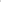 10. Przedmiot umowy w czasie obowiązywania niniejszej umowy może ulec zmniejszeniu z zastrzeżeniem jednak, że zmniejszenie ilości zamawianego przedmiotu umowy nie przekroczy 30%. W przypadku niewykorzystania przez Odbiorcę całości zamówienia Dostawcy nie przysługuje żadne roszczenie. Postępowanie takie nie czyni umowy nieważną. 11. Osobą upoważnioną ze strony Odbiorcy do składnia zamówień jest pani Róża Walczak - Cupa – Kierownik Działu Zaopatrzenia.12. W przypadku niezrealizowania dostawy przez Dostawcę w terminie określonym w §3 ust.1 lub odmowy realizacji dostawy Odbiorca może dokonać zakupu zamówionego a niedostarczonego przez Dostawcę przedmiotu umowy we własnym zakresie i obciążyć Dostawcę kwotą wynikającą z różnicy ceny zakupu niedostarczonego przedmiotu umowy oraz dodatkowymi kosztami w szczególności przesyłki kurierskiej, transportu, ubezpieczenia. Dostawca wyraża zgodę na potrącanie, na podstawie wystawionej przez Odbiorcę Dostawcy noty obciążeniowej, kwoty stanowiącej różnicę ceny zakupu niedostarczonego przedmiotu umowy oraz dodatkowych kosztów z należności przysługujących Dostawcy na podstawie niniejszej umowy. Powyższe nie wyklucza możliwości obciążenia  Dostawcy przez Odbiorcę kara umowną, o której mowa w § 9 ust.1 pkt.2 niniejszej umowy.13. Dostawca na fakturze lub dokumencie wz każdorazowo realizując dostawę zobowiązany jest podać: nazwę, numer katalogowy, numer serii i datę ważności dostarczanego przedmiotu umowy. Bez ww. danych towar nie zostanie przyjęty do magazynu.§ 4 1.„Bank” jest własnością Dostawcy. Odbiorca odpowiada finansowo za przedmiot umowy, który zostanie zużyty, zagubiony. 2. Przekazania i odbioru przedmiotu umowy stanowiącego „bank” strony dokonają protokólarnie. Szczegółowy wykaz przekazanego „banku” musi być sporządzony w języku polskim.  3. Dostawca zobowiązuje się do uzupełniania wyłącznie pełnego kompletu zużytych wyrobów w terminie do … (max 3 dni robocze) dnia / dni roboczego od dnia złożenia zamówienia bezpośrednio do magazynu Odbiorcy (budynek „L”), na podstawie składanych przez Odbiorcę zamówień.  4. Odbiorca zobowiązuje się każdorazowo najpóźniej w terminie 7 dni od daty zużycia przedmiotu umowy do pisemnego poinformowania Odbiorcy o zaistniałym fakcie.  5. Dostawca ma prawo kontrolowania stanu i ilości przedmiotu umowy raz na kwartał.  6. Rozliczenia końcowego przedmiotu umowy zawartego w „banku” strony dokonają najpóźniej w ciągu 7 dni od daty zakończenia obowiązywania niniejszej umowy.  7. Niezużyty przedmiot umowy stanowiący „bank” zostanie zwrócony Dostawcy przez Odbiorcę protokołem zdawczo-odbiorczym.  8. Dostawca przekaże Odbiorcy szczegółowy wykaz przekazanych produktów w języku polskim.  § 5 1. Ogólna   wartość niniejszej umowy wynosi …. zł (słownie: …) brutto wraz z należnym podatkiem VAT.  2. Odbiorca zobowiązuje się należność za zużyty przedmiot umowy uiszczać przelewem na wskazane przez Dostawcę konto w terminie 60 dni od daty doręczenia Odbiorcy prawidłowo wystawionej faktury, przy czym za dzień zapłaty uważać się będzie dzień obciążenia rachunku bankowego Odbiorcy. Podstawę do wystawienia faktury stanowi sporządzony przez Odbiorcę formularz zużycia, który stanowi załącznik nr 4 do niniejszej umowy. 3. Dostawca wystawia Odbiorcy każdorazowo tylko jedną fakturę obejmującą całość złożonego przez Odbiorcę zamówienia, o którym mowa w § 3 ust.1 pod rygorem kary umownej określonej w § 9 ust.1 pkt.2.   4. Dostawca nie może bez zgody podmiotu tworzącego Odbiorcę zbywać wierzytelności z tytułu realizacji niniejszej umowy na rzecz osób trzecich. 5. Dostawca oświadcza, iż numer rachunku bankowego każdorazowo wskazywany na fakturze stanowić będzie rachunek rozliczeniowy, o którym mowa w art. 49 ust.1 pkt 1 ustawy z dnia 29 sierpnia 1997 r. – Prawo bankowe lub imienny rachunek w spółdzielczej kasie oszczędnościowo – kredytowej, otwarty w związku z prowadzoną działalnością gospodarczą – wskazany w zgłoszeniu identyfikacyjnym lub zgłoszeniu aktualizacyjnym i prowadzony przy wykorzystaniu STIR w rozumieniu art. 119zg pkt 6 ustawy z dnia 29 sierpnia 1997 r. – Ordynacja podatkowa.6.Wynagrodzenie określone w ust. 1 niniejszego paragrafu umowy, obejmuje wszelkie koszty realizacji niniejszej Umowy.7.Za zrealizowane dostawy Odbiorca zapłaci Dostawcy wynagrodzenie ustalone jako iloczyn obowiązujących cen jednostkowych brutto, określonych w załączniku nr 1 do niniejszej umowy, oraz faktycznie dostarczonych ilości przedmiotu umowy.§ 61. Strony umowy dopuszczają zmianę postanowień umowy w przypadku:1) zmiany numerów katalogowych danego asortymentu objętego umową, która nie spowoduje istotnej zmiany przedmiotu umowy – dopuszcza się wówczas zmianę numerów katalogowych,2) zaprzestania produkcji któregokolwiek z asortymentu objętego umową – wówczas Dostawca obowiązuje się do niezwłocznego potwierdzenia stosownym dokumentem zaprzestania wytwarzania danego asortymentu oraz przedstawienia Odbiorcy zamiennika o parametrach nie gorszych niż zaoferowany w umowie w cenie umownej lub niższej. Zmiana umowy w tym przypadku nastąpi po pisemnym zaakceptowaniu przez Odbiorcę propozycji Dostawcy. Dopuszcza się wówczas zmianę zaoferowanego przedmiotu zamówienia, producenta, ceny jednostkowej wraz z dalszymi konsekwencjami rachunkowymi,3) zmiany cen na korzyść Odbiorcy na skutek udzielonych w szczególności promocji, rabatów, zmiany kursów walut – dopuszcza się wówczas zmianę ceny jednostkowej wraz z dalszymi konsekwencjami rachunkowymi.2. Zmiana postanowień umowy, w przypadku o którym mowa w ust. 1, może nastąpić na pisemny wniosek Strony inicjującej zmianę (forma pisemna zastrzeżona pod rygorem nieważności) i następuje pod rygorem nieważności w formie podpisanego przez obie Strony aneksu do Umowy.§ 71.Do dostarczanego przedmiotu umowy powinien być dołączony atest, jeżeli istnieje taki wymóg wydany przez odpowiednie organy do tego uprawnione.2.Dostawca zobowiązuje się na każde żądanie Zamawiającego (w terminie do 3 dni od dnia przesłania przez Odbiorcę Dostawcy wezwania) do przedłożenia dokumentów potwierdzających spełnienie wymagań w postaci:1). w przypadku oferowania wyrobów medycznych klasy I, które posiadają deklarację zgodności EC(WE), poświadczającą zgodność z dyrektywą 93/42/EWG z dnia 14 czerwca 1993 r. dotyczącą wyrobów medycznych, wprowadzonych do obrotu przed 26 maja 2021 r.: deklaracji zgodności EC(WE) sporządzonej przez producenta, poświadczającą zgodność oferowanego wyrobu z dyrektywą 93/42/EWG z dnia 14 czerwca 1993 r. dotyczącą wyrobów medycznych oraz oświadczenie wykonawcy, importera, producenta lub upoważnionego przedstawiciela producenta, w języku polskim, że oferowane wyroby zostały wprowadzone do obrotu przed dniem 26 maja 2021 r.;2). w przypadku oferowania wyrobów medycznych, o których mowa w art. 120 ust. 2 i 3 rozporządzenia UE nr 2017/745 z dnia 5 kwietnia 2017 r. w sprawie wyrobów medycznych – tj. korzystających z okresów przejściowych: deklaracji zgodności oferowanych wyrobów, wystawiona przez producenta, poświadczającej zgodność wyrobów z wymaganiami dyrektywy nr 93/42/EWG z dnia 14 czerwca 1993r. dotyczącej wyrobów medycznych oraz oświadczenia dostawcy, importera, producenta lub upoważnionego przedstawiciela producenta, w języku polskim, że oferowany wyrób medyczny jest objęty okresem przejściowym, o którym mowa w ww. przepisie oraz certyfikatu odnoszącego się do oferowanych wyrobów, wystawionego przez jednostkę notyfikowaną zgodnie z wymaganiami dyrektywy Rady 93/42/EWG z dnia 14 czerwca 1993 r.3). w przypadku oferowania wyrobów medycznych nieobjętych punktami a lub b: deklaracji zgodności, wystawionej przez producenta, poświadczającej zgodność oferowanych wyrobów z wymaganiami rozporządzenia nr 2017/745 z dnia 5 kwietnia 2017 r. w sprawie wyrobów medycznych oraz w przypadku wyrobów klasy innej niż klasa I: certyfikatu odnoszącego się do oferowanych wyrobów, wystawionego przez jednostkę notyfikowaną zgodnie z wymaganiami rozporządzenia nr 2017/745 z dnia 5 kwietnia 2017 r. w sprawie wyrobów medycznych3.W przypadku niedostarczenia przez Dostawcę dokumentów w terminie określonym w ustępie 2 Odbiorca może Dostawcy naliczyć karę umowną, o której mowa w §9 ust.1 pkt.2 niniejszej umowy.§ 81.Odbiorca zastrzega sobie prawo do odstąpienia od niniejszej umowy zgodnie z zapisem art. 456 ustawy prawo zamówień publicznych.2. Poza przypadkami określonymi przepisami powszechnie obowiązującego prawa, w tym art. 456 ustawy prawo zamówień publicznych, Odbiorcy przysługuje prawo odstąpienia od niniejszej umowy w przypadku:1) stwierdzenia wad jakościowych dostarczanego przedmiotu umowy,2) zwłoki w dostawie przedmiotu umowy,3) nieodpowiedniego okresu ważności przedmiotu umowy.3. Prawo odstąpienia od umowy w przypadkach, o których mowa w ust. 2 pkt. 1-3, przysługuje Odbiorcy w terminie 30 dni od dnia stwierdzenia przez niego zaistnienia przesłanki do odstąpienia od Umowy.4. Strony zgodnie ustalają, że odstąpienie od umowy przez Odbiorcę w przypadkach, o których mowa w ust. 2 pkt. 1-3, wywiera skutek w postaci rozwiązania umowy na przyszłość, w dniu wskazanym przez Odbiorcę, jednakże nie wcześniej niż w dniu doręczenia Dostawcy pisemnego oświadczenia Odbiorcy o odstąpieniu od Umowy, nie naruszając stosunku prawnego łączącego Strony na podstawie niniejszej Umowy w zakresie już wykonanego przedmiotu Umowy. W razie odstąpienia od umowy przez Odbiorcę w przypadkach, określonych w ust. 2 pkt. 1-3 Umowy, Dostawca może żądać wyłącznie wynagrodzenia należnego z tytułu należytego wykonania części Umowy.5.W przypadku odstąpienia od Umowy przez którąkolwiek ze Stron z przyczyn leżących po stronie Dostawcy, Dostawca zapłaci Odbiorcy karę umowną, o której mowa w § 9 ust. 1 pkt.2)  niniejszej umowy.6. Odstąpienie od umowy następuje w drodze pisemnego oświadczenia (forma pisemna zastrzeżona pod rygorem nieważności) .§ 91. Dostawca zapłaci Odbiorcy kary umowne: 1) za zwłokę w zrealizowaniu przedmiotu umowy w wysokości 0,10% wartości brutto niedostarczonych w terminie towarów za każdy rozpoczęty dzień zwłoki, 2) w razie niewykonania lub nienależytego wykonania umowy w wysokości 5% wartości brutto umowy, o której mowa w § 5 ust. 1 niniejszej umowy. 2.W przypadku odstąpienia od umowy z przyczyn leżących po stronie Dostawcy, Dostawca zapłaci Odbiorcy karę umowną w wysokości 10% wartości umowy brutto, określonej w § 5 ust. 1 niniejszej umowy 3. Łączna maksymalna wysokość kar umownych dochodzonych przez Odbiorcę od Dostawcy na podstawie postanowień niniejszej Umowy nie może przekroczyć 50% wartości umowy brutto, określonej w § 5 ust. 1 niniejszej umowy. 4. Dostawca nie ponosi odpowiedzialności za okoliczności, za które wyłączną odpowiedzialność ponosi Odbiorca.§ 10Strony mogą dochodzić na zasadach ogólnych kc odszkodowania przewyższającego wysokość ustalonych kar umownych.§ 11Odbiorca zastrzega sobie prawo zwrotu dostarczonego przedmiotu umowy w terminie 7 dni od dnia dostawy, w przypadku niezgodności dostawy pod względem ilościowym w stosunku do złożonego zamówienia. Koszty zwrotu pokrywa wówczas Dostawca.§ 12Wszelkie reklamacje Odbiorca zobowiązany jest sporządzić w formie pisemnej i przekazać Dostawcy.Dostawca jest zobowiązany reklamację rozpatrzyć bezzwłocznie, najpóźniej w ciągu 48 godzin od jej otrzymania.Odbiorca reklamacje może złożyć  telefonicznie (nr tel………………………..……...), faksem (nr faxu……………………..…) lub za pośrednictwem poczty elektronicznej (e-mail………………………………………..…).§ 13Wszelkie zmiany i uzupełnienia niniejszej umowy wymagają dla swojej ważności formy pisemnej.§ 141. W razie powstania sporu związanego z wykonaniem umowy w sprawie niniejszego zamówienia publicznego, strony będą dążyć do polubownego załatwienia spornych kwestii.  2.W przypadku niezałatwienia powstałego sporu na drodze polubownej, strony poddają się rozstrzygnięciu sądu właściwego wg siedziby Odbiorcy.3.Jako adresy do doręczeń strony wskazują adresy swojej siedziby wskazane w komparycji niniejszej umowy. Strony zobowiązane są niezwłocznie poinformować siebie wzajemnie na piśmie o zmianie adresu do doręczeń, w przeciwnym razie wszelkie pisma wysłane na ostatnio wskazany adres do doręczeń będą uznawane za prawidłowo doręczone. Zmiana danych teleadresowych Stron nie stanowi zmiany Umowy.  4. Osobą do kontaktu na etapie realizacji umowy ze strony Dostawcy jest:Imię i nazwisko: ……………………………………………………………….Tel: …………………………………..E-mail: ……………5. Osobą do kontaktu na etapie realizacji umowy ze strony Odbiorcy jest:                                                                                Imię i nazwisko: ……………………………………………………………….Tel: …………………………………..E-mail: ……………6. Stronom przysługuje możliwość zmiany osób wskazanych w ust. 4 i 5 niniejszego paragrafu umowy. Zmiana osób do kontaktu, wskazanych w ust. 4 i 5 niniejszego paragrafu umowy, dokonuje się poprzez pisemne (pod rygorem nieważności) powiadomienie drugiej Strony, wraz z podaniem imienia i nazwiska, numeru telefonu do kontaktu oraz adresu email osoby zmieniającej. Zmiana osób, o których mowa w ust. 4 i 5 niniejszego paragrafu umowy nie wymaga zawarcia aneksu do umowy.§ 15W sprawach nieuregulowanych niniejszą umową mają zastosowanie odpowiednie przepisy ustawy prawo zamówień publicznych i kodeksu cywilnego.§ 16Umowę sporządzono w dwóch jednobrzmiących egzemplarzach, po jednym dla każdej ze stron.DOSTAWCA 							ODBIORCAZałącznik nr 2 do umowy nr DSSM.DZP.200.96.2022/….Informacje o sposobie przetwarzania danych osobowych przez Specjalistyczny Szpital Miejski im. M. Kopernika w ToruniuOd dnia 25 maja 2018 r. jako administrator Państwa danych osobowych odpowiadamy za ich wykorzystywanie zgodnie z Rozporządzeniem Parlamentu Europejskiego i Rady UE 2016/679 z dnia 27 kwietnia 2016 r. w sprawie ochrony osób fizycznych w związku z przetwarzaniem danych osobowych i w sprawie swobodnego przepływu takich danych oraz uchylenia dyrektywy 95/46/WE (Rozporządzenie o ochronie danych osobowych), którego celem jest ujednolicenie zasad przetwarzania danych osobowych na terenie UE. W związku z art.13 ust. 1 i 2 RODO uprzejmie informujemy, co następuje:Administratorem Państwa danych osobowych jest Specjalistyczny Szpital Miejski im. M. Kopernika w Toruniu, ul. Batorego 17/19, 87-100 Toruń, NIP:879-20-76-803, REGON: 870252274, e-mail: info@med.torun.pl, tel. 56-61-00-268.  W sprawach dotyczących przetwarzania danych osobowych można się kontaktować z Inspektorem ochrony danych na adres poczty elektronicznej: iod@med.torun.pl lub na powyższy adres korespondencyjny.I. Cel oraz podstawa wykorzystywania danych osobowych przez Specjalistyczny Szpital Miejski im. M. Kopernika w Toruniu.Państwa dane osobowe pozyskiwane są w związku z zawieraniem umów, które wykorzystywane są w trakcie trwania umowy dla celów takich, jak:realizacja obowiązków prawnych m. in. przechowywanie danych dotyczących korespondencji elektronicznej/pocztowej na potrzeby przyszłych postępowań uprawnionych organów;zawarcie oraz realizacja umowy między Specjalistycznym Szpitalem Miejskim im. M. Kopernika w Toruniu a Państwem, w tym zapewnienie poprawnej jakości usług przez czas trwania umowy i rozliczeń po jej zakończeniu;przeciwdziałanie oraz dochodzenie roszczeń;Dane osobowe potrzebne do realizacji obowiązków prawnych wykorzystywane będą przez Specjalistyczny Szpital Miejski im. M. Kopernika w Toruniu:- przez czas wykonania tych obowiązków;- przez czas, w którym przepisy nakazują przechowywać dane;- przez czas, w którym możemy ponieść konsekwencje prawne niewykonania obowiązku.To oznacza, że odpowiadamy za ich wykorzystanie w sposób bezpieczny, zgodny z umową i przepisami prawa.II. Rodzaj Państwa danych osobowych, jakie są przetwarzane przez Specjalistyczny Szpital Miejski im. M. Kopernika w Toruniu.Przetwarzaniu będą podlegały głównie takie rodzaje danych osobowych, powierzone na podstawie umowy, jak: dane zwykłe: imię i nazwisko, adres, telefon kontaktowy, adres email. Państwa dane będę przechowywane przez okres wynikający z przepisów prawa. Okres przetwarzania danych może zostać każdorazowo przedłużony o okres przedawnienia roszczeń, jeżeli przetwarzanie danych osobowych będzie niezbędne dla dochodzenia ewentualnych roszczeń lub obrony przed takimi roszczeniami.III. Przekazywanie danych.Specjalistycznym Szpital Miejski im. M. Kopernika w Toruniu w ramach prowadzonej działalności przekazuje dane osobowe następującym podmiotom:-   pracownikom oraz współpracownikom;-   gdy jest to uzasadnione - świadczącym usługi zarządzania systemem informatycznym;- świadczącym usługi kurierskie lub pocztowe (w celu prowadzenia niezbędnej korespondencji w powierzonych nam sprawach).Pani/Pana dane będą udostępniane innym odbiorcom jedynie w przypadku, gdy taki obowiązek wynika z powszechnie obowiązujących przepisów prawa.IV. Prawo dostępu do danych.Przepisy Rozporządzenia o ochronie danych osobowych uprawniają Państwa do wystąpienia do nas z żądaniem:udzielenia informacji o przetwarzanych danych;wydania kopii przetwarzania danych;niezwłocznego sprostowania nieprawidłowych danych;uzupełnienia niekompletnych danych osobowych, w tym poprzez przedstawienie dodatkowego oświadczenia;ograniczenia przetwarzania danych w przypadku zakwestionowania ich prawidłowości;niezwłocznego usunięcia danych bezpodstawnie przetwarzanych;przeniesienia danych do innego administratora w powszechnie używanym formacie, nadającym się do odczytu maszynowego.V. Prawo do sprzeciwu.Wobec przetwarzania danych osobowych niezbędnych do wykonania przez nas zadań realizowanych w interesie publicznym lub niezbędnych do celów wynikających z naszych prawnie uzasadnionych interesów - mogą Państwo wnieść sprzeciw w sytuacjach szczególnych. W tym przypadku nie wolno nam będzie przetwarzać tych danych osobowych, chyba że wykażemy istnienie ważnych, prawnie uzasadnionych podstaw do przetwarzania nadrzędnych wobec interesów, praw i wolności osoby, której dane dotyczą lub podstaw do ustalenia, dochodzenia lub obrony roszczeń.VI. Prawo do wniesienia skargi.Jeżeli uznają Państwo, iż dokonywane przez Specjalistyczny Szpital Miejski im. M. Kopernika w Toruniu przetwarzanie danych osobowych jest niezgodne z prawem - przysługuje Państwu prawo do wniesienia skargi do Prezesa Urzędu Ochrony Danych Osobowych.Przekazane przez Państwa dane nie posłużą zautomatyzowanemu podejmowaniu decyzji, w tym profilowaniu.DOSTAWCA 							ODBIORCAZałącznik nr 3 do umowy nr DSSM.DZP.200.96.2022/….OŚWIADCZENIE O AKCEPTACJI FAKTUR WYSTAWIANYCH I PRZESYŁANYCH W FORMIE ELEKTRONICZNEJ……..……………………………                                                                                                       miejscowość, dataOdbiorca faktury:SPECJALISTYCZNY SZPITAL MIEJSKI        IM. M. KOPERNIKA W TORUNIU                   87-100 TORUŃ                                                        ul. Batorego 17                                                         NIP: 8792076803                                                      REGON: 870252274    Wystawca faktury:………………………………………..…………………………………………..W imieniu Specjalistycznego Szpitala Miejskiego im. M. Kopernika w Toruniu niniejszym informuję, że akceptujemy wystawianie i  przysłanie przez Wystawcę faktur VAT w formie elektronicznej zgodnie z art. 106m i art. 106 n ustawy z dnia 11 marca 2004 r o podatku od towarów i usług (Dz. U. 2020 r. poz. 106).Wystawca faktury zobowiązuje się do przesyłania faktur w formie elektronicznej na następujący  adres e-mail : dzfaktury@med.torun.pl od dnia  ……………………………….W przypadku zmiany danych zawartych w tym dokumencie zobowiązujemy się do niezwłocznego przekazania aktualnych danych.Zobowiązujemy się przyjmować faktury w formie papierowej, w przypadku gdy przeszkody techniczne lub formalne uniemożliwiają przesyłanie faktur drogą elektroniczną.Wycofanie akceptacji przysyłania faktur VAT w formie elektronicznej może nastąpić       w drodze pisemnej lub elektronicznej.…………………………………………………                                                                             podpis Odbiorcy fakturyZasady przyjmowania faktur w formie elektronicznej
przez Specjalistyczny Szpital Miejski im. M. Kopernika w Toruniu Niniejsze zasady zostały przygotowane w celu ujednolicenia przyjmowania faktur w formie elektronicznej przez Specjalistyczny Szpital Miejski im. M. Kopernika w Toruniu.Podstawą prawną wystawiania i przesyłania faktur w formie elektronicznej jest ustawa      z dnia 11 marca 2004 r. o podatku od towarów i usług.                  E-faktura- to faktura w formie elektronicznej wystawiona i otrzymywana w dowolnym formacie elektronicznym.E-faktury mogą być przesyłane zgodnie  z art.106m ustawy z dnia 11 marca 2004 r. pod warunkiem:uprzedniej akceptacji tego sposobu przesyłania faktur przez Wystawcę faktury zapewnienia autentyczności pochodzenia i integralności treści faktury odpowiedniego ich przechowywania.Zgodnie z ustawą o podatku VAT stosowanie faktur elektronicznych wymaga akceptacji odbiorcy faktury. Odbiorca faktury oświadcza, że adresem właściwym do przesyłania powiadomienia o wystawionej fakturze jest adres e-mail wskazany w oświadczeniu do przesyłania faktur droga elektroniczną (jeśli inny adres,to należy wskazać).Dostarczanie faktur drogą elektroniczną do Specjalistycznego Szpitala Miejskiego im. M. Kopernika w Toruniu następuje po otrzymaniu faktury przez OdbiorcęOświadczenie o akceptacji faktur elektronicznych może być złożone w formie pisemnej na adres  Szpecjalistyczny Szpital Miejski im. M. Kopernika w Toruniu, 87-100 Toruń, ulica Batorego 17/19 lub w wersji elektronicznej adres e-mail: wskazany w oświadczeniu do przesyłania faktur droga elektroniczną (jeśli inny adres, to należy wskazać). Na powyższy/e adres/y można także przesyłać informacje o ewentualnym wycofaniu akceptacji na przesyłanie faktur w formie elektronicznej. Wystawca faktury traci prawo do przesyłania wystawionych faktur w formie elektronicznej od dnia następującego po doręczeniu oświadczenia o wycofaniu akceptacji na wystawianie i przesyłanie faktur w formie elektronicznej. Od tego momentu wystawione faktury powinny doręczane w formie papierowej. W przypadku braku powiadomienia o zmianie adresu e-mail, wszelka korespondencja kierowana na dotychczas obowiązujący e-mail jest uważana za prawidłowo dostarczoną i wywołuje wszelkie skutki prawne. Wysłanie faktury w formie papierowej po podpisaniu oświadczenia będzie zwracane bez księgowania.Potwierdzeniem z otrzymania korekty do faktury wystawionej przez Wystawcę faktury w formie elektronicznej, będzie potwierdzenie otrzymania wiadomości elektronicznej za pomocą komunikatu wysłanego z adresu e-mail, na który przesłano korektę do faktury.DOSTAWCA 							ODBIORCAZałącznik nr 4 do umowy nr SSM.DZP.200.96.2022/……..................................../pieczęć Zamawiającego/Nr sprawy: SSM.DZP.200.96.2022/..					FORMULARZ ZUŻYCIA (WZÓR)DOTYCZY NR UMOWU - SSM.DZP.200.96.2022/…Toruń, dnia ................................…................................       /podpis i pieczęć/DOSTAWCA 								ODBIORCA----------------------							---------------------Załącznik nr 3					FORMULARZ OFERTYI. DANE WYKONAWCY:1.Pełna nazwa:......................................................................................................................................................2.Adres prowadzenia działalności:......................................................................................................................3.tel/fax/e-mail/ adres skrzynki ePuap ................................................................................................................4.Imię nazwisko*: ..............................................................................................................................................5.Adres zamieszkania*: ......................................................................................................................................6.NIP, REGON....................................................................................................................................................7. Województwo .................................................................................................................................................II. PRZEDMIOT OFERTY:Oferta dotyczy przetargu:..................................................................................................................................../określić w jakim trybie/ogłoszonego przez:      SPECJALISTYCZNY SZPITAL MIEJSKI IM. M. KOPERNIKA W TORUNIU, 
Z SIEDZIBĄ PRZY ULICY BATOREGO 17/19, 87-100 TORUŃ. ZADANIE NR …………………………………………………………………………………………………na………............................................................................................................................................................../określenie przedmiotu zamówienia/III. OKREŚLENIE WARTOŚCI OFERTY NETTO
1.Określenie wartości /cyfrowo/........................................................................................................................../słownie złotych/..................................................................................................................................................IV. OKREŚLENIE WARTOŚCI OFERTY BRUTTO 

1.Określenie wartości /cyfrowo/........................................................................................................................../słownie złotych/..................................................................................................................................................V.ZAMIERZAMY POWIERZYĆ: 1)WYKONANIE NASTĘPUJACYCH CZĘŚCI ZAMÓWIENIA, 2) NASTĘPUJĄCEMU PODWYKONAWCY**..................................................................................................                                                                      /podać część zamówienia jaką wykona podwykonawca i podać podwykonawcę/VI. WYKONAWCA JEST:  MIKRO/MAŁYM/ŚREDNIM/DUŻYM PRZEDSIĘBIORCĄ*** - dane statystyczne dla Urzędu Zamówień PublicznychVII.TERMIN DOSTAWY...........................................................................................................................						/należy wpisać - min.i max termin dostawy określono w swz/
	VIII.TERMIN ZWIĄZANIA OFERTĄ ZOSTAŁ OKREŚLONYW ROZDZIALE 21 SWZ. 
*wypełniają Wykonawcy będące osobami fizycznymi** wypełnić o ile dotyczy*** niepotrzebne skreślićW załączeniu: /wymienić załączniki/                                                                                                       ………….................................................             podpis w formie elektronicznej lub 
w postaci elektronicznej opatrzonej podpisem osobistym lub podpisem zaufanym pod rygorem nieważnościZałącznik nr 4Zamawiający:Specjalistyczny Szpital Miejski im.M.Kopernika w w Toruniuul. Batorego 17/19
87-100 ToruńWykonawca:………………………………………(pełna nazwa/firma, adres, w zależności od podmiotu: NIP/PESEL, KRS/CEiDG)reprezentowany przez:……………………………………(imię, nazwisko, stanowisko/podstawa do reprezentacji)Oświadczenia Wykonawcy składane na podstawie art. 125 ust. 1 ustawy z dnia 11 września 2019 r. Prawo zamówień publicznych dotyczące niepodlegania wykluczenia z postępowania Na potrzeby postępowania o udzielenie zamówienia publicznego nr SSM.DZP.200.96.2022: Dostawa sprzętu jednorazowego użytku do Pracowni Elektrofizjologii .prowadzonego przez:Specjalistyczny Szpital Miejski im.M.Kopernika w ToruniuINFORMACJA DOTYCZĄCA WYKONAWCY:Oświadczam, że nie podlegam wykluczeniu z postępowania na podstawie 
art. 108 ust. 1 pkt 1-6 ustawy uPZP Oświadczam, że nie podlegam wykluczeniu z postępowania na podstawie art. 7 ust. 1 pkt 1-3 ustawy z dnia 13 kwietnia 2022 r. o szczególnych rozwiązaniach w zakresie przeciwdziałania wspieraniu agresji na Ukrainę oraz służących ochronie bezpieczeństwa narodowego (Dz.U. 2022 poz. 835)Oświadczam, że zachodzą w stosunku do mnie podstawy wykluczenia z postępowania                         na podstawie art. …………………………………………………………………….………..… ustawy PZPJednocześnie oświadczam, że w związku z ww. okolicznością, na podstawie art. 110 ust.2  ustawy PZP podjąłem następujące czynności: ……………………………………………………………………………………………………………………..…………………………………………………………………………………………..…………………...........OŚWIADCZENIE DOTYCZĄCE PODMIOTU, NA KTÓREGO ZASOBY POWOŁUJE SIĘ WYKONAWCA:Oświadczam, że następujący/e podmiot/y, na którego/ych zasoby powołuję się w niniejszym postępowaniu,tj.:……………………………………………………………………………………….… (podać pełną nazwę/firmę, adres, a także w zależności od podmiotu: NIP/PESEL, KRS/CEiDG)nie podlega/ją wykluczeniu z postępowania o udzielenie zamówienia.OŚWIADCZENIE DOTYCZĄCE PODWYKONAWCY NIEBĘDĄCEGO PODMIOTEM,  NA KTÓREGO ZASOBY POWOŁUJE SIĘ WYKONAWCA:Oświadczam, że następujący/e podmiot/y, będący/e podwykonawcą/ami: …………………………………………………………………………………………..…………………..……(podać pełną nazwę/firmę, adres, a także w zależności od podmiotu: NIP/PESEL, KRS/CEiDG),  nie podlega/ą wykluczeniu z postępowania o udzielenie zamówienia.OŚWIADCZENIE DOTYCZĄCE PODANYCH INFORMACJI:Oświadczam, że wszystkie informacje podane w powyższych oświadczeniach są aktualne 
i zgodne z prawdą oraz zostały przedstawione z pełną świadomością konsekwencji wprowadzenia zamawiającego w błąd przy przedstawianiu informacji.Data:  ……………………. r.                                              ……………………………	podpis w formie elektronicznej lub 
w postaci elektronicznej opatrzonej podpisem osobistym lub podpisem zaufanym pod rygorem nieważnościZałącznik nr 5 Oświadczenie składane na wezwanie zamawiającego Specjalistyczny Szpital Miejski im.M.Kopernika w Toruniuul. Batorego 17/19
87-100 ToruńWykonawca:………………………………………(pełna nazwa/firma, adres, w zależności od podmiotu: NIP/PESEL, KRS/CEiDG)reprezentowany przez:………………………………………(imię, nazwisko, stanowisko
/podstawa do reprezentacji)Oświadczenia Wykonawcy o aktualności informacji zawartych w oświadczeniu, o którym mowa w art. 125 ust. 1 ustawy z dnia 11 września 2019 r. Prawo zamówień publicznych w zakresie podstaw wykluczenia z postępowania Na potrzeby postępowania o udzielenie zamówienia publicznego nr SSM.DZP.200.96.2022: Dostawa sprzętu jednorazowego użytku do Pracowni Elektrofizjologii .prowadzonego przez:Specjalistyczny Szpital Miejski im.M.Kopernika w ToruniuOświadczam, że podane informacje  zawarte w oświadczeniu, o którym mowa w art. 125 ust. 1 ustawy Pzp i w art. 7 ust. 1 pkt 1-3 ustawy z dnia 13 kwietnia 2022 r. o szczególnych rozwiązaniach w zakresie przeciwdziałania wspieraniu agresji na Ukrainę oraz służących ochronie bezpieczeństwa narodowego (Dz.U. 2022 poz. 835) w zakresie podstaw wykluczenia z postępowania są aktualne.Data:  ………….……. r.							…………………………………………	podpis w formie elektronicznej lub 
w postaci elektronicznej opatrzonej podpisem osobistym lub podpisem zaufanym pod rygorem nieważnościLp.KRYTERIUM  OCENY OFERTWAGA KRYTERIUM1.Cena 95%2.Termin dostawy5%Lp.Nazwaj.m.IlośćCena jedn. nettoWartość nettoVat %Wartość bruttoPODAĆ:1.NAZWĘ PRODUCENTA2. NAZWA HANDLOWA3. WSZYSTKIE NUMERY KATALOGOWEKLASA OFEROWANEGO WYROBU ZGODNIE  Z REGUŁAMI KLASYFIKACJI WYROBÓW ZAWARTYMI W ROZPORZĄDZENIU PARLAMENTU EUROPEJSKIEGO I RADY (UE) 2017/745 – PROSZĘ WPISAĆ JEŚLI DOTYCZYPodać wielkość najmniejszego opakowania zbiorczego1Igły transseptalne standardowe: igły typu Brockenbrough długości 70,5-71,5 cm; średnica trzonu 18-19 gauge; igła wyposażona w mandrynSzt.252Igły transseptalne typu Endrysa: igła długości 70-90 cm; średnica trzonu 19-17 gauge~ metalowa koszulka ze światłem >0,032"Szt.13Zestaw do drenażu osierdzia: cewnik typu „pigtail" o średnicy nominalnej 8-9 F; w zestawie: igły naczyniowe o różnych długościach, rozszerzacz i prowadnik; w zestawie co najmniej jedna igła do nakłucia osierdzia o długości >11 cm; adapter do podłączenia drenu do odsysaniaSzt.54Ogółem:Lp.Nazwaj.m.IlośćCena jedn. nettoWartość nettoVat %Wartość bruttoPODAĆ:1.NAZWĘ PRODUCENTA2. NAZWA HANDLOWA3. WSZYSTKIE NUMERY KATALOGOWEKLASA OFEROWANEGO WYROBU ZGODNIE  Z REGUŁAMI KLASYFIKACJI WYROBÓW ZAWARTYMI W ROZPORZĄDZENIU PARLAMENTU EUROPEJSKIEGO I RADY (UE) 2017/745 – PROSZĘ WPISAĆ JEŚLI DOTYCZYPodać wielkość najmniejszego opakowania zbiorczego1lntroduktory transseptalne standardowe~ koszulki Mullinsa wraz z rozszerzaczem~koszulka z zastawką hemostatyczną i markerem radiocieniującym końcówki~długość koszulki 59-65 cm~ różne średnice koszulki w zakresie 7-l0F~w komplecie prowadnik naczyniowy 0,28-0,32", długości >100 cm~ rozszerzacz 67 cm (tj. dla igły długości 71 cm)Szt.42lntroduktory endokawitarne~ koszulki z rozszerzaczem~ koszulki z zastawką hemostatyczną~ różne długości koszulek w zakresie 12-90 cm do wyboru~ introduktory proste i zakrzywione~różne średnice w zakresie co najmniej 6-8F~introduktory zakrzywione: różne rodzaje krzywizn do wyboru m.in. krzywizny MP oraz krzywizny transaortalne typu „J" i „S"~różne długości koszulek w zakresie 30-90 cm do wyboruSzt.43lntroduktory przedsionkowe typu MC~koszulka wraz z rozszerzaczem~koszulka z zastawką hemostatyczną i markerem radiocieniującym końcówki~koszulki długości 59-65cm oraz 78-83cm~średnica koszulki 8-10F~otwory ujściowe boczne do przepłukiwania koszulki, dookoła jej końcadystalnego~różne typy krzywizn do wyboru, dedykowane poszczególnym obszaromprawego i lewego przedsionka - min.10 typów~dostępne krzywizny wielopłaszczyznowe~ rozszerzacze długości 67 i 85 cm (do igieł typu BRKB 71 i 89 cm)Szt.254lntroduktory przedsionkowe typu MCB - zbrojone~koszulka wraz z rozszerzaczem~koszulka z zastawką hemostatyczną i markerem radiocieniującym końcówki~koszulki długości 59-65cm oraz 78-83cm~średnica koszulki 8-9F~otwory ujściowe boczne do przepłukiwania koszulki' dookoła jej końcadystalnego~różne typy krzywizn do wyboru, dedykowane poszczególnym obszaromprzedsionków - min. 5 typów~dostępne krzywizny wielopłaszczyznowe~rozszerzacze długości 67 i 85 cm (do igieł typu BRKB 71 i 89 cm)Szt.255lntroduktory sterowane przedsionkowe~koszulka transseptalna 8,5F wraz z rozszerzaczem~w  komplecie prowadnik naczyniowy o podwyższonej sztywności~rozszerzacz dostosowany do użycia z igłą BRKB 89 cm~krzywizna koszulki regulowana - zagięcie do co najmniej 180 stopni~różne wielkości krzywizn koszulki do wyboru: co najmniej 3 wielkości - o zasięgubocznym w zakresie co najmniej 15-40 mm~zabezpieczenie przed samoistną zmianą nadanej krzywizny (hamulecautomatyczny)~długość użytkowa >70cm~w  oferowanej cenie koszulka o długości użytkowej< 70cm (osierdziowa)Szt.26Elektrody neutralne do generatora prądu RF do ablacji wewnątrzsercowej~samoprzylepna elektroda dwudzielna o powierzchni 100-200 cm2,~elektrody kompatybilne z generatorem RF St. Jude Medical~w  ramach pakietu nieodpłatne dostarczenie przewodu podłączeniowegoelektrody do generatoraSzt.507Elektrody diagnostyczne typu SD-10S~cewniki diagnostyczne 4-10-biegunowe o krzywiznach sterowanych~różne średnice do wyboru w zakresie: 5-7F~długość części wprowadzanej do układu naczyniowego w zakresie 90-120 cm~różne wielkości krzywizn końcówki cewnika do wyboru - co najmniej 3 wielkości~krzywizna z dodatkowo dogiętą końcówką do kaniulacji zatoki wieńcowej~w oferowanej cenie dostępne cewniki z mechanizmem ślimakowym zginaniakońcówki cewnika~ automatyczna blokada pozycji dźwigni/pokrętła (i nadanej krzywizny)~ końcówka cewnika zakończona biegunem metalowym~ szerokość biegunów: 1-2 mm~różne odległości biegunów do wyboru: 2 mm, 5 mm, oraz 2-5-2 do 2-10-2 mmSzt.158Przedłużacze typu SC: przedłużacze co najmniej 10-kanałowe elektrod dosystemu elektrofizjologicznego; dostępne różne kolory przewodów do wyboru; długość co najmniej 120 cmSzt.59Elektrody ablacyjne typu RF-S~cewniki typu EP 4-polowe do ablacji prądem wysokiej częstotliwości, ośrednicach SF i 7F~ długość części wprowadzanej do układu naczyniowego w zakresie 110-120 cm~ krzywizny sterowane, jednopłaszczyznowe: jedno- i dwukierunkowe do wyboru~ różne wielkości krzywizn końcówki cewnika do wyboru - co najmniej 3 wielkości~cewniki z końcówką wykonującą zagięcie w zakresie 0-180 stopni~cewniki z końcówką wykonującą zagięcie co najmniej 250 stopni~maksymalny zasięg boczny różnych krzywizn w zakresie co najmniej 50-60 mm~dostępne cewniki z mechanizmem suwakowym, mechanizmem ślimakowym idźwignią kołyskową zginania końcówki cewnika - do wyboru~automatyczna blokada pozycji dźwigni (i nadanej krzywizny) po zwolnieniunacisku~ końcówka zakończona biegunem długości 4 oraz 8 mm - do wyboru~ końcówka wyposażona w termoparęSzt.210Elektrody ablacyjne typu RF-SC~cewniki EP 4-polowe do ablacji prądem wysokiej częstotliwości, o średnicy 7F~długość części wprowadzanej do układu naczyniowego w zakresie 110-120 cm~krzywizny sterowane, dwukierunkowe, jednopłaszczyznowe~różne wielkości krzywizn końcówki cewnika do wyboru - co najmniej 3 wielkości~cewniki z końcówką wykonującą zagięcie w zakresie 0-180 stopni~cewniki z końcówką wykonującą zagięcie co najmniej 250 stopni~maksymalny zasięg boczny różnych krzywizn w zakresie co najmniej 50-60 mm~dostępne cewniki z mechanizmem suwakowym i dźwignią kołyskową zginaniakońcówki cewnika - do wyboru~automatyczna blokada pozycji dźwigni (i nadanej krzywizny) po zwolnieniunacisku~końcówka zakończona biegunem o długości w zakresie 3-4 mm~końcówka wyposażona w termoparę~chłodzenie końcówki cewnika płynem infuzyjnym~dostępne cewniki z dwoma rzędami otworów wypływowych w koncówceSzt.211Elektrody ablacyjne typu RF-SF~cewniki typu EP 4-polowe do ablacji prądem wysokiej częstotliwości, o średnicy7F~długość części wprowadzanej do układu naczyniowego w zakresie 110-120 cm~krzywizny sterowane, dwukierunkowe, jednopłaszczyznowe~różne wielkości krzywizn końcówki cewnika do wyboru - co najmniej 3 wielkości~cewniki z końcówką wykonującą zagięcie w zakresie 0-180 stopni~cewniki z końcówką wykonującą zagięcie co najmniej 250 stopni~maksymalny zasięg boczny różnych krzywizn w zakresie co najmniej 50-60 mm~mechanizm zginania końcówki cewnika: dźwignia kołyskowa~automatyczna blokada pozycji dźwigni (i nadanej krzywizny) po zwolnieniunacisku~ końcówka zakończona biegunem o długości w zakresie 3-4 mm~końcówka wyposażona w termoparę~chłodzenie końcówki cewnika płynem infuzyjnym (wymagany przepływ< 10ml/min)~elastyczny biegun końcowy cewnika - odkształcający się przy nacisku na tkankęlaserowo ponacinanySzt.212Przedłużacze typu RF-SA: przedłużacze cewników typu RF-S do generatora RF St. Jude Medical - o długości co najmniej 150 cmSzt.113Przedłużacze typu RF-SA: przedłużacze cewników typu RF-S do generatora RF St. Jude Medical - o długości co najmniej 150 cmSzt.114Przewód podłączeniowy do elektrody neutralnej wielorazowej do generatora RFSt. Jude MedicalSzt.115Igły transseptalne BRKB: igły typu Brockenbrough - 18 gauge; różne długości: 71, 89 i 98 cm; różne krzywizny końcówki igły do wyboru; igły wyposażone w zawórSzt.516Ogółem:Lp.Nazwaj.m.IlośćCena jedn. nettoWartość nettoVat %Wartość bruttoPODAĆ:1.NAZWĘ PRODUCENTA2. NAZWA HANDLOWA3. WSZYSTKIE NUMERY KATALOGOWEKLASA OFEROWANEGO WYROBU ZGODNIE  Z REGUŁAMI KLASYFIKACJI WYROBÓW ZAWARTYMI W ROZPORZĄDZENIU PARLAMENTU EUROPEJSKIEGO I RADY (UE) 2017/745 – PROSZĘ WPISAĆ JEŚLI DOTYCZYPodać wielkość najmniejszego opakowania zbiorczego1Elektrody ablacyjne typu RFU~cewniki typu EP 4-polowe o średnicy 7F i 6F do ablacji prądem o wysokiejczęstotliwości~długość części wprowadzanej do układu naczyniowego: 80-100 oraz 110-120cm~krzywizny sterowane, jednopłaszczyznowe: jednokierunkowe orazdwukierunkowe~krzywizny dwukierunkowe symetryczne oraz asymetryczne - do wyboru~różne wielkości krzywizn końcówki cewnika do wyboru - co najmniej 5 wielkości~ zasięg boczny różnych krzywizn w zakresie co najmniej 40-65 mm~odległość biegunów dystalnych 1-2 mm~końcówka zakończona biegunem długości 4 mm oraz 8 mm - do wyboru~końcówka wyposażona w termoparę~cewniki o podwyższonej sztywności (zbrojone) dostępne w oferowanej cenieSzt.102Elektrody ablacyjne typu RFC~ cewniki typu EP 4-polowe o średnicy 7-8F do ablacji prądem o wysokiej częstotliwości~ długość części wprowadzanej do układu naczyniowego w zakresie 110-120 cm~ krzywizny sterowane, jednopłaszczyznowe: jednokierunkowe oraz dwukierunkowe~krzywizny dwukierunkowe symetryczne oraz asymetryczne - do wyboru~różne wielkości krzywizn końcówki cewnika do wyboru - co najmniej 3 wielkości~zasięg boczny różnych krzywizn w zakresie co najmniej 50-65 mm~odległość biegunów dystalnych 1-2 mm~ końcówka zakończona biegunem długości 3-4 mm~ końcówka wyposażona w termoparę~chłodzenie końcówki cewnika płynem infuzyjnymSzt.103Przedłużacze typu S: przewód połączeniowy cewników do generatora RF St. Jude Medical; długość co najmniej 150 cmSzt.24OGÓŁEM:Lp.Nazwaj.m.IlośćCena jedn. nettoWartość nettoVat %Wartość bruttoPODAĆ:1.NAZWĘ PRODUCENTA2. NAZWA HANDLOWA3. WSZYSTKIE NUMERY KATALOGOWEKLASA OFEROWANEGO WYROBU ZGODNIE  Z REGUŁAMI KLASYFIKACJI WYROBÓW ZAWARTYMI W ROZPORZĄDZENIU PARLAMENTU EUROPEJSKIEGO I RADY (UE) 2017/745 – PROSZĘ WPISAĆ JEŚLI DOTYCZYPodać wielkość najmniejszego opakowania zbiorczego1Elektrody ablacyjne typu RF-AP~cewniki typu EP 4-polowe do ablacji prądem wysokiej częstotliwości, o średnicy7F~długość części wprowadzanej do układu naczyniowego w zakresie 110-120 cm~krzywizny sterowane, jednokierunkowe, jednopłaszczyznowe~różne wielkości krzywizn końcówki cewnika do wyboru - co najmniej 5 wielkości~cewniki z końcówką wykonującą zagięcie co najmniej 250 stopni~maksymalny zasięg boczny różnych krzywizn w zakresie co najmniej 50-80 mm~automatyczna blokada pozycji dźwigni (i nadanej krzywizny) po zwolnieniunacisku~bieguny cewnika wykonane ze stopu złota lub platyny - do wyboru~końcówka zakończona biegunem długości 4 mm~ końcówka wyposażona w termoparęSzt.152Elektrody ablacyjne typu RF-AC-cewniki typu EP 4-polowe do ablacji prądem wysokiej częstotliwości, o średnicy 7F-długość części wprowadzanej do układu naczyniowego w zakresie 110 cm-różne długości do wyboru~ krzywizny sterowane, jednokierunkowe, jednopłaszczyznowe~różne wielkości krzywizn końcówki cewnika do wyboru - co najmniej 5 wielkości~maksymalny zasięg boczny różnych krzywizn w zakresie co najmniej 50-80 mm~automatyczna blokada pozycji dźwigni (i nadanej krzywizny) po zwolnieniunacisku~bieguny cewnika wykonane ze stopu złota lub platyny- do wyboru~końcówka zakończona biegunem o długości w zakresie 3-4 mm~ końcówka wyposażona w termoparę~ chłodzenie końcówki cewnika płyneminfuzyjnym~ dostępne cewniki z co najmniej 10 otworami wypływowymi w 3 rzędach w końcówce w tym 1 rząd w odcinku proksymalnym tipa elektrody - dostępna elektroda dedykowana do trzepotania przedsionków o długości 95 cm izwiększonej stabilnościSzt.153Elektrody diagnostyczne 4 polowe sterowalne cewniki diagnostyczne czteropolowe sterowalne, liczba biegunów:4, średnica:6F, długość części wprowadzanej do układu naczyniowego w zakresie 110 cm, różne odległości biegunów do wyboru: 5 mm, oraz 10 mm do wyboruSzt.14Elektrody diagnostyczne 10 polowe sterowalne: cewniki diagnostyczne dziesięciopolowe sterowalne; liczba biegunów:10; średnica:6F; długość części wprowadzanej do układu naczyniowego:110 cm; różne odległości biegunów do wyboru:2-6-2 mm, 2-8-2 oraz 2-10-2 mm-co najmniej trzy wielkości krzywizny do wyboruSzt.15Kabel do elektrod diagnostycznych 4 polowych Szt.16Kabel do elektrod diagnostycznych 10 polowychSzt.17Przedłużacze typu RF-A: przedłużacze cewników ablacyjnych do generatora RF St. Jude Medical - o długości co najmniej 150 cmSzt.18Dreny do ciągłego płukania cewników: dren do przetoczeń ze zbiorniczkiem kroplowym bez odpowietrzenia; wstawka elastyczna drenu dla rolek pompy Qiona; kapilary silikonowe dla przepływomierzySzt.309Ogółem:Lp1.Nazwaj.m.IlośćCena jedn. nettoWartość nettoVat %Wartość bruttoPODAĆ:1.NAZWĘ PRODUCENTA2. NAZWA HANDLOWA3. WSZYSTKIE NUMERY KATALOGOWEKLASA OFEROWANEGO WYROBU ZGODNIE  Z REGUŁAMI KLASYFIKACJI WYROBÓW ZAWARTYMI W ROZPORZĄDZENIU PARLAMENTU EUROPEJSKIEGO I RADY (UE) 2017/745 – PROSZĘ WPISAĆ JEŚLI DOTYCZYPodać wielkość najmniejszego opakowania zbiorczego1Elektrody diagnostyczne typu SD-4C ~ cewniki diagnostyczne 4-biegunowe lub 6- biegunowe o krzywiznach stałych~ różne średnice do wyboru w zakresie: 4-6F ~ długości części wprowadzanej do układu naczyniowego: 90-120 cm~ różne rodzaje krzywizn do wyboru - co najmniej 3 rodzaje~ końcówka cewnika zakończona biegunem metalowym ~ szerokość biegunów: 1-2 mm~ różne odległości biegunów do wyboru: 2, 5, 10 mm, oraz 2-5-2 do 2-10-2 mmSzt.1502Elektrody diagnostyczne typu SD-10C~cewniki diagnostyczne 10-biegunowe o krzywiznach stałych~różne średnice do wyboru w zakresie: 4-6F~długości części wprowadzanej do układu naczyniowego: 60-70 cm oraz 90-120 cm~różne rodzaje krzywizn do wyboru - co najmniej 3 rodzaje~dodatkowo dogięta końcówka krzywizny do kaniulacji zatoki wieńcowej~końcówka cewnika zakończona biegunem metalowym~szerokość biegunów: 1-2 mm~różne odległości biegunów do wyboru: 2 mm oraz 2-5-2 do 2-10-2 mmSzt.153Elektrody diagnostyczne typu SD-4S-cewniki diagnostyczne 4-6-biegunowe o krzywiznach sterowanych-różne średnice do wyboru w zakresie co najmniej: 5-7F-długość części wprowadzanej do układu naczyniowego w zakresie 90-120 cm-różne wielkości krzywizn końcówki cewnika do wyboru - co najmniej 3 wielkości-w oferowanej cenie dostępne cewniki z mechanizmem ślimakowym zginania końcówki cewnika-automatyczna blokada pozycji dźwigni/pokrętła (i nadanej krzywizny)-końcówka cewnika zakończona biegunem metalowym-szerokość biegunów: 1-2 mm-różne odległości biegunów do wyboru: 2 mm, 5 mm, oraz 2-5-2 do 2-10-2 mmSzt.304Elektrody diagnostyczne typu SD-10S~cewniki diagnostyczne 4-10-biegunowe o krzywiznach sterowanych~różne średnice do wyboru w zakresie: 5-7F~długość części wprowadzanej do układu naczyniowego w zakresie 90-120 cm~różne wielkości krzywizn końcówki cewnika do wyboru - co najmniej 3 wielkości~w oferowanej cenie dostępne cewniki z mechanizmem ślimakowym zginania końcówki cewnika~automatyczna blokada pozycji dźwigni/pokrętła (i nadanej krzywizny)~końcówka cewnika zakończona biegunem metalowym~szerokość biegunów: 1-2 mm~ różne odległości biegunów do wyboru: 2 mm, 5 mm, oraz 2-5-2 do 2-10-2 mmSzt.405Przedłużacze typu SD~przedłużacze co najmniej 4-kanałowe elektrod do systemuelektrofizjologicznego~różne długości do wyboru: 120-160 cm oraz co najmniej 200 cm~dostępne różne kolory przewodów do wyboruSzt.36Przedłużacze typu SC~ przedłużacze co najmniej 10-kanałowe elektrod do systemuelektrofizjologicznego~dostępne różne kolory przewodów do wyboru~długość co najmniej 120 cmSzt.37Ogółem:NazwaNr katalogowyIlość